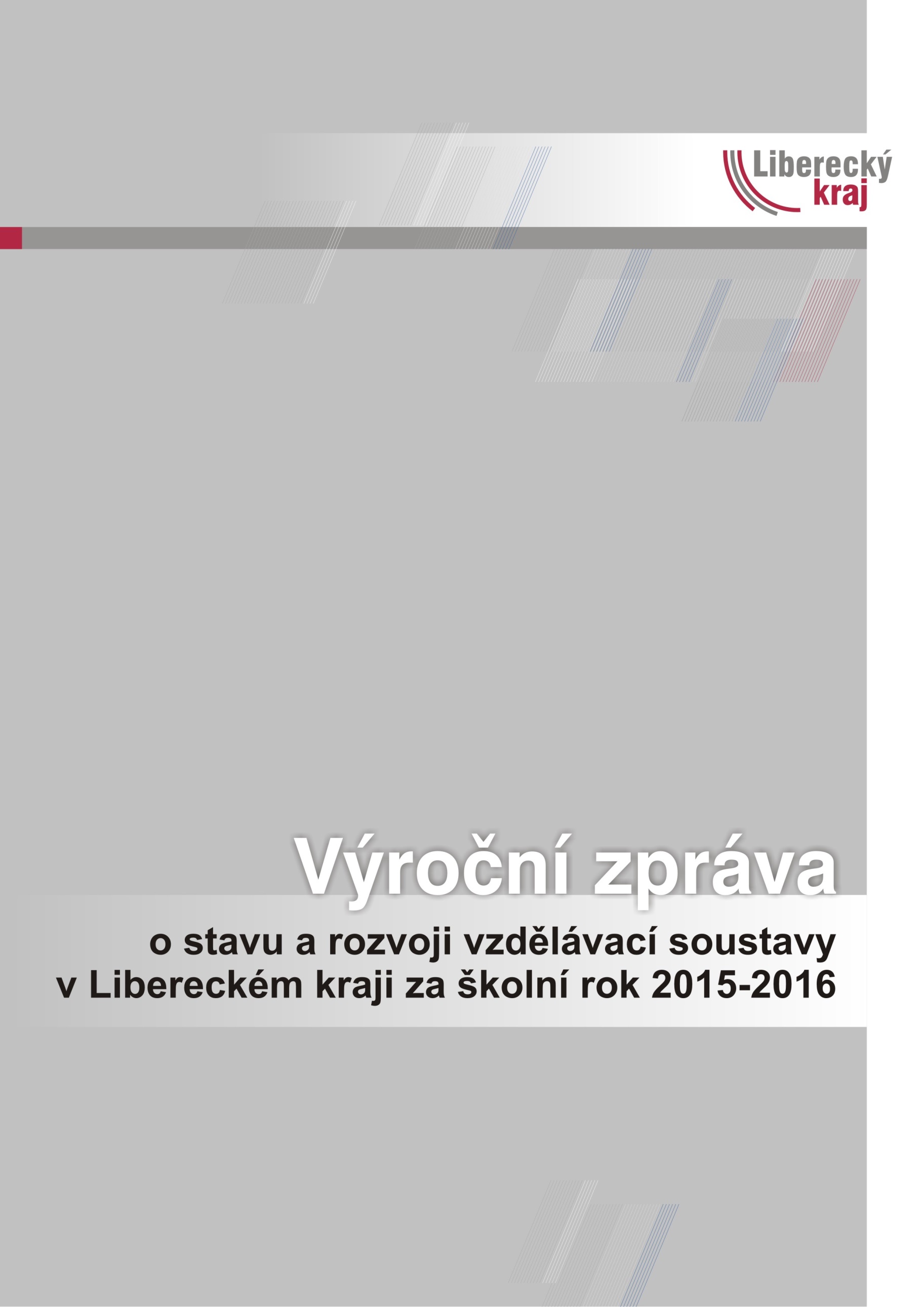 Výroční zpráva
o stavu a rozvoji vzdělávací soustavy 
v Libereckém kraji
za školní rok 2015/2016projednáno: Zastupitelstvem Libereckého kraje, usnesení č. …/2017/ZK ze dne 28. 3. 2017zpracovatel: odbor školství, mládeže, tělovýchovy a sportu Krajského úřadu Libereckého krajeObsahObsah	3Úvod	51.	Stav a změny ve vzdělávací soustavě Libereckého kraje	61.1	Stav rejstříku škol a školských zařízení dle zřizovatelů	61.2	Změny v rejstříku škol a školských zařízení	71.2.1	Změny v rejstříku škol a školských zařízení zřizovaných obcemi	71.2.2	Změny v rejstříku škol a školských zařízení zřizovaných Libereckým krajem	81.2.3	Změny v rejstříku škol a školských zařízení zřizovaných Ministerstvem školství, mládeže a tělovýchovy	81.2.4	Změny v rejstříku škol a školských zařízení soukromých a církevních	92.	Stav vzdělávací soustavy v segmentech školství	102.1	Předškolní vzdělávání	102.2	Základní vzdělávání	112.3	Střední vzdělávání	152.3.1	Přijímací řízení ve středních školách	162.3.2	Maturitní zkoušky	192.4	Vyšší odborné vzdělávání	202.5	Vzdělávání dětí, žáků a studentů se speciálními vzdělávacími potřebami  a dětí, žáků a studentů nadaných	222.5.1	Předškolní vzdělávání dětí se speciálními vzdělávacími potřebami	242.5.2	Základní vzdělávání žáků se speciálními vzdělávacími potřebami	252.5.3	Střední a vyšší odborné vzdělávání žáků a studentů se speciálními vzdělávacími potřebami	252.5.4	Speciální třídy při mateřských a základních školách	262.5.5	Přípravné třídy základních škol	262.5.6	Přípravný stupeň základní školy speciální	272.5.7	Pedagogická asistence	272.5.8	Vzdělávání žáků nadaných	272.6	Poradenské služby	282.6.1	Pedagogicko-psychologické poradny	282.6.2	Speciálně-pedagogická centra	292.7	Základní umělecké a zájmové vzdělávání	312.7.1	Základní umělecké vzdělávání	312.7.2	Zájmové vzdělávání	322.8	Školská zařízení	342.8.1	Školská výchovná a ubytovací zařízení	342.8.2	Zařízení školního stravování	352.8.3	Školská zařízení pro výkon ústavní výchovy a ochranné výchovy	362.9	Pracovníci ve školství	382.10	Další vzdělávání	392.10.1	Uznávání výsledků dalšího vzdělávání	403.	Další podporované oblasti	413.1	Prevence rizikového chování	413.2	Výchova k udržitelnému rozvoji a environmentální vzdělávání	413.3	Vzdělávání cizinců a multikulturní výchova	423.4	Vzdělávání v cizích jazycích	443.5	Informační a komunikační technologie	474.	Účast v rozvojových a mezinárodních programech	484.1	Rozvojové a dotační programy ze státního rozpočtu	484.2	Dotační programy z rozpočtu Libereckého kraje	484.2.1	Dotační programy resortu školství, mládeže, tělovýchovy, sportu a zaměstnanosti – volnočasové aktivity, prevence rizikového chování, soutěže a podpora talentovaných dětí a mládeže	484.2.2	Dotační programy resortu školství, mládeže, tělovýchovy, sportu a zaměstnanosti – sport a tělovýchova	494.3	Dotační programy spolufinancované Evropskou unií	504.3.1	Podpora přírodovědného a technického vzdělávání v Libereckém kraji	504.3.2	Strategické plánování rozvoje vzdělávací soustavy Libereckého kraje (projekt KAP LK)	504.3.3	Globální granty Libereckého kraje	514.3.4	Programy MŠMT	514.4	Mezinárodní programy ve školách zřizovaných Libereckým krajem	525.	Aktivity Libereckého kraje	535.1	Educa 2015	535.2	Stipendijní program Libereckého kraje	535.3	Olympiáda dětí a mládeže	555.4	Spolupráce se zaměstnavateli	565.4.1	Pakt zaměstnanosti	565.4.2	Regionální sektorová dohoda	565.5	Soutěže a podpora talentovaných dětí a mládeže	575.6	Den učitelů	575.7	Setkání žákovských parlamentů základních škol	585.8	Sympozium uměleckoprůmyslových škol 2016	585.9	Potravinová pomoc dětem v Libereckém kraji	595.10	Praktický kurz vaření kompletního menu	596.	Ekonomická část	606.1	Celkové výdaje na školy a školská zařízení zřizované Libereckým krajem	606.1.1	Přímé výdaje hrazené prostřednictvím krajských normativů	606.1.2	Provozní výdaje	606.1.3	Investiční výdaje, výdaje na rekonstrukci a modernizaci škol a školských zařízení zřizovaných Libereckým krajem	616.1.4	Výdaje na rozvojové programy	616.2	Neinvestiční výdaje na školy a školská zařízení zřizované obcemi nebo svazky obcí	626.3	Finanční prostředky poskytované ze státního rozpočtu na činnost škol a školských zařízení, které nezřizuje stát, kraj, obec, svazek obcí nebo registrovaná církev nebo náboženská společnost, které bylo přiznáno oprávnění k výkonu zvláštního práva zřizovat církevní školy, v rozsahu a za podmínek stanovených zvláštním právním předpisem	626.4	Přímé výdaje na vzdělávání	637.	Shrnutí ve vazbě na plnění Dlouhodobého záměru vzdělávání a rozvoje vzdělávací soustavy Libereckého kraje	67Seznam použitých zkratek	71Seznam tabulek a grafů v příloze	73ÚvodDle § 10 zákona č. 561/2004 Sb. o předškolním, základním, středním, vyšším odborném a jiném vzdělávání („školský zákon“), v platném znění (dále jen školský zákon) je každoročně zpracována Výroční zpráva o stavu a rozvoji vzdělávací soustavy v Libereckém kraji (dále jen „výroční zpráva“). Podrobnosti k obsahu, schválení a zveřejnění upravuje vyhláška Ministerstva školství, mládeže a tělovýchovy č. 15/2005 Sb., kterou se stanoví náležitosti dlouhodobých záměrů a výročních zpráv, v platném znění. Ke zpracování výroční zprávy za školní rok 2015/2016 byly použity statistické údaje z výkazů škol a školských zařízení za toto období, popř. další údaje zjištěné odborem školství, mládeže, tělovýchovy a sportu Krajského úřadu Libereckého kraje (dále jen OŠMTS KÚ LK). Ekonomická část obsahuje rozbor financování škol a školských zařízení vztahující se k období kalendářního roku 2015.Pro účely přehledu vývoje v jednotlivých segmentech vzdělávání jsou sledována i předcházející období, zpravidla od školního roku 2013/2014. Tento vývoj byl zhodnocen ve vztahu k Dlouhodobému záměru vzdělávání a rozvoje vzdělávací soustavy Libereckého kraje 2012 (dále jen DZ LK) a navazujícího Dlouhodobého záměru vzdělávání a rozvoje vzdělávací soustavy Libereckého kraje 2016.Výroční zpráva za školní rok 2015/2016 se zveřejňuje na stránkách OŠMTS KÚ LK www.edulk.cz.Stav a změny ve vzdělávací soustavě Libereckého krajeŠkoly a školská zařízení na území Libereckého kraje lze dle zřizovatele rozdělit na:školy a školská zařízení zřizovaná obcí,školy a školská zařízení zřizovaná krajem,školy a školská zařízení, která nejsou zřizována státem, krajem, obcí, dobrovolným svazkem obcí, registrovanou církví nebo náboženskou společností, které bylo přiznáno oprávnění k výkonu zvláštního práva zřizovat církevní školy (dále jen soukromé školy 
a školská zařízení),školy a školská zařízení zřizovaná registrovanými církvemi a náboženskými společnostmi, kterým bylo přiznáno oprávnění k výkonu zvláštního práva zřizovat církevní školy (dále jen církevní školy a školská zařízení),školy a školská zařízení zřizovaná ministerstvem školství, mládeže a tělovýchovy.Stav rejstříku škol a školských zařízení dle zřizovatelůVšechny následující údaje o počtech škol se vztahují k 31. 8. 2016. Ve školním roce 2015/2016 bylo v Libereckém kraji evidováno celkem 351 příspěvkových organizací zřizovaných obcemi, Liberecký kraj zřizoval 61 příspěvkových organizací. Na území Libereckého kraje působilo celkem 32 soukromých škol a školských zařízení
a 3 církevní. MŠMT zřizovalo na území Libereckého kraje 3 školská zařízení pro výkon ústavní nebo ochranné výchovy. Tabulka 1.1.2 Počet školských zařízení v členění podle zřizovatele v Libereckém krajiPřehled škol a školských zařízení všech zřizovatelů nacházejících se na území Libereckého kraje je veden a pravidelně aktualizován na webu www.edulk.cz.Změny v rejstříku škol a školských zařízeníZměny v rejstříku škol a školských zařízení se uskutečnily v souladu s Dlouhodobým záměrem vzdělávání a rozvoje vzdělávací soustavy Libereckého kraje 2012 (podle kterého se žádosti o změny v rejstříku posuzovaly do března 2016), Dlouhodobým záměrem vzdělávání a rozvoje vzdělávací soustavy Libereckého kraje na období 2016 – 2020 (podle kterého se žádosti o změny v rejstříku posuzovaly od dubna 2016) a Dlouhodobým záměrem vzdělávání a rozvoje vzdělávací soustavy České republiky na období 2015 – 2020 (dále jen DZ LK a DZ ČR).Změny v rejstříku škol a školských zařízení zřizovaných obcemiVe školním roce 2015/2016 bylo předloženo 167 žádostí o provedení změn zápisu v rejstříku škol a školských zařízení. Byl proveden výmaz jedné příspěvkové organizace - Základní škola praktická, Liberec, Gollova 394/4, příspěvková organizace se sloučila se Základní školou, Liberec, Orlí 140/7, příspěvková organizace, jedna nová právnická osoba byla do rejstříku škol a školských zařízení zapsána, a to Mateřská škola Železný Brod, Na Vápence 766, příspěvková organizace, která vznikla odtržením od Mateřské školy Železný Brod, Slunečná 327, příspěvková organizace.U škol zřizovaných obcemi se projevuje nárůst dětí, které jsou přijímány k plnění povinné školní docházky. Z tohoto důvodu převažují žádosti o navyšování kapacit základních škol, školních družin a školních jídelen. Naproti tomu ubývá žádostí o navýšení kapacit mateřských škol.Tabulka 1.2.1 Změny v rejstříku škol a školských zařízení zřizovaných obcemi Ke dni 1. 7. 2016 byl na základě znění vyhlášky č. 54/2016, kterou se mění vyhláška č. 274/2009 Sb., o školských zařízeních, u nichž se nejvyšší povolené počty dětí, žáků a studentů nebo jiných obdobných jednotek vedených v rejstříku škol neuvádějí, opětovně zapsán údaj o nejvyšším povoleném počtu žáků 17 školním klubům. Dle ustanovení § 132 odst. 2 zákona č. 89/2012 Sb., občanský zákon, musí název školy nebo školského zařízení obsahovat označení jejich právní formy, tedy dodatek „příspěvková organizace“. Na základě tohoto ustanovení došlo ke změně názvů 84 příspěvkových organizací.Změny v rejstříku škol a školských zařízení zřizovaných Libereckým krajemVe školním roce 2015/2016 bylo předloženo 29 žádostí o provedení změn zápisu v rejstříku škol a školských zařízení. Jednalo se o zápisy oborů vzdělání, změny oborových kapacit, úpravy technických kapacit škol a školských zařízení ad.Liberecký kraj pokračoval v převodech zřizovatelských kompetencí: Střední školu, jejíž činnost vykonávala Masarykova základní škola a Obchodní akademie, Tanvald, Školní 416, příspěvková organizace, kterou zřizovalo město Tanvald, převzalo Gymnázium, Tanvald, Školní 305, příspěvková organizace, které zřizuje Liberecký kraj. V důsledku toho škola změní název na Gymnázium a Obchodní akademie, Tanvald, Školní 305, příspěvková organizace. Zároveň byly podány žádosti související s předáním Základní školy, Nové Město pod Smrkem, Textilanská 661, příspěvková organizace, dosud zřizované Libereckým krajem, městu Nové Město pod Smrkem; a předání Domu dětí a mládeže Větrník, Liberec 1, 
Riegrova 16, příspěvková organizace statutárnímu městu Liberec.Žádosti o zápis nových oborů vzdělání byly pečlivě posuzovány podle DZ LK a DZ ČR. Dvě z celkového počtu podaných žádostí nebyly v souladu s uvedenými dokumenty, a nebylo tudíž možné jim vyhovět. Přehled nově zapsaných oborů vzdělání: Gymnázium, Tanvald, Školní 305, příspěvková organizace: 63-41-M/02 Obchodní akademieIntegrovaná střední škola, Semily, 28. října 607, příspěvková organizace: 36-67-E/01 Zednické práceStřední odborná škola, Liberec, Jablonecká 999, příspěvková organizace: 41-52-E/02 Zahradnická výrobaZměny v rejstříku škol a školských zařízení zřizovaných Ministerstvem školství, mládeže a tělovýchovyŠkoly a školská zařízení zřizovaná Ministerstvem školství, mládeže a tělovýchovy (dále jen MŠMT) ve sledovaném období nepodaly žádnou žádost o změnu v rejstříku škol a školských zařízení. Změny v rejstříku škol a školských zařízení soukromých a církevníchSoukromé školy a školská zařízení podaly ve školním roce 2015/2016 celkem 15 žádostí o změny ve školském rejstříku. K 1. 9. 2015 byla zapsána Mateřská škola Myšičky, spol. s r. o., se sídlem v Liberci, a Střední škole, jejíž činnost vykonává DOCTRINA – střední škola, základní škola a mateřská škola, 
s. r. o., byl zapsán obor vzdělání  79-41-K/41 Gymnázium. Na žádost zřizovatelů byly upraveny kapacity školních jídelen a mateřských škol.V podzimním řádném termínu požádalo Střední odborné učiliště nábytkářské a střední odborná škola, s. r. o. o zápis oboru vzdělání 68-42-L/51 Bezpečnostní služby ve večerní formě a bylo mu vyhověno.Naopak žádostem, které nebyly v souladu s DZ LK a DZ ČR, vyhověno být nemohlo. Jednalo se o zápisy soukromých základních škol v Jilemnici a v Liberci, o zápis soukromé mateřské školy v Liberci a o zápis střední školy v Chrastavě, kterou měla zřizovat Jednota bratrská. Kapacity mateřských škol v Liberci jsou již dostatečné, není tedy možné do rejstříku škol 
a školských zařízení zapisovat mateřské školy nové. Základní školy v Liberci a Jilemnici měly být dle předložených žádostí školami málotřídními. Ty bývají v místech, kde je vzhledem k osídlení existence základní školy nutná, nicméně počet žáků nízký. Takovou lokalitou však není Statutární město Liberec ani město Jilemnice, kde je dostatečná kapacita ve školách plně organizovaných. Pokud jde o novou střední školu v Chrastavě, je kapacita středních škol v Libereckém kraji víc než dostačující a obory vzdělání, které by škola měla v nabídce, jsou v Libereckém kraji bohatě zastoupeny. Dopravní spojení Chrastavy s Libercem je vynikající, žáci z Chrastavy mohou snadno dojíždět do libereckých škol, které jsou profilovány do oborově silných a stabilních regionálních center.Stav vzdělávací soustavy v segmentech školstvíPředškolní vzděláváníVe školním roce 2015/2016 poskytovalo předškolní vzdělávání celkem 243 mateřských škol. Ve srovnání se školním rokem 2014/2015 došlo k poklesu v počtu dětí v běžných i speciálních třídách a i nárůst počtu tříd již nebyl tak výrazný, jako v předchozích letech. K výraznému poklesu došlo také v počtech dětí nepřijatých k předškolnímu vzdělávání, a to o 21% oproti školnímu roku 2014/2015. V návaznosti na DZ LK 2012 lze konstatovat, že byly dodrženy stanovené zásady a kritéria rozvoje vzdělávací soustavy v uvedeném segmentu. Podrobné údaje dle jednotlivých obcí s rozšířenou působností jsou uvedeny v tabulce 2.1.3 v příloze.  Tabulka 2.1.1 Vývoj počtu tříd a dětí v předškolním vzděláváníPozn.: Do počtu škol jsou zahrnuty všechny školy poskytující předškolní vzdělávání všech zřizovatelů, zdroj rejstřík škol a školských zařízení, MŠMT výkazy k 30. 9. 2015Zdroj: MŠMT - Výkazy k 30. 9. daného školního rokuGraf 2.1.2 Věková struktura dětí v předškolním vzdělávání  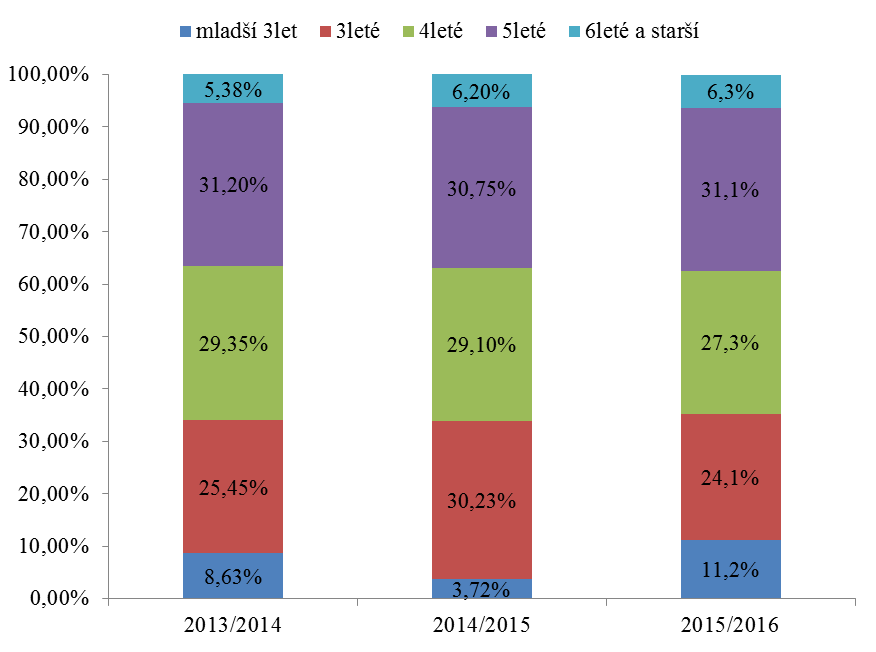 Zdroj: MŠMT - Výkazy k 30. 9. daného školního rokuZákladní vzděláváníZákladní vzdělávání se uskutečňuje v základních školách (dále též „ZŠ“), a to jednak v oboru 79- 01-C/01 Základní škola, který poskytuje stupeň základní vzdělání, jednak v oboru 79-01-B/01 Základní škola speciální, který poskytuje stupeň základy vzdělání. Základního vzdělání lze dosáhnout též absolvováním nižšího stupně víceletého gymnázia. Pro žáky, kteří v rámci povinné školní docházky nezískali stupeň základního vzdělání, existuje možnost jej získat v kurzu pro získání základního vzdělání. V základních školách všech zřizovatelů, včetně základních škol speciálních a základních škol praktických, ale bez žáků nižšího stupně víceletých gymnázií se vzdělávalo 38 755 žáků (jen pro srovnání, ve školním roce 2003/2004, kdy byl počet žáků v základních školách na vrcholu, to bylo 43 882 žáků). Do základního vzdělávání v posledních letech vstupuje více žáků, než jej ukončuje, meziročně to bylo o 1 244 žáků – tabulka 2.2.1. Tabulka 2.2.1 Vývoj počtu tříd a žáků v základním vzděláváníZdroj: MŠMT - Výkazy k 30. 9. daného školního rokuPoznámka: Do počtu škol jsou zahrnuty všechny základní školy všech zřizovatelů, tj. včetně základních škol speciálních a základních škol praktických. Nejsou zahrnuti žáci nižšího stupně víceletých gymnázií.Nárůst počtu žáků není v rámci obcí s rozšířenou působností rovnoměrný, více jak pětiprocentní nárůst se mezi školními roky 2014/2015 a 2015/2016 projevil v Jablonci nad Nisou (o 242 žáků více) a v Železném Brodě (o 51 žáků více), méně jak dvouprocentní nárůst počtu žáků vykazují obce s rozšířenou působností Turnov a Frýdlant.Počty tříd, žáků a průměrná naplněnost tříd v členění podle obcí s rozšířenou působností jsou uvedeny v tabulce 2.2.2 v příloze.Co do počtu žáků docházejících do jednotlivých ročníků jsou nejvíce naplněny první tři ročníky prvního stupně a nejméně naplněné jsou osmý a devátý ročník. Na přechodu mezi pátým a šestým ročníkem je patrný úbytek žáků způsobený odchodem žáků do víceletých gymnázií (více níže v textu). Tabulka 2.2.3 Vývoj počtu žáků v ročnícíchZdroj: MŠMT - Výkazy k 30. 9. daného školního rokuPoznámka: Do počtu škol jsou zahrnuty všechny školy poskytující základní vzdělávání všech zřizovatelů, tj. včetně základních škol speciálních a základních škol praktických. Nejsou zahrnuti žáci nižšího stupně víceletých gymnázií.Více podrobností o počtech tříd a žáků v jednotlivých ročnících v členění podle obcí s rozšířenou působností je v tabulce 2.2.4 v příloze. S příchodem silnějších ročníků se mírně zvyšuje průměrná naplněnost tříd, v běžných třídách o 0,23 žáka na třídu; ve speciálních třídách zůstává na stejné hodnotě. Jde o průměrné hodnoty, zcela odlišná situace co do naplněnosti tříd může být v málotřídních školách v obcích a v některých městských školách, které jsou veřejností vnímány jako výjimečné.Tabulka 2.2.5 Průměrná naplněnost třídZdroj: MŠMT - Výkazy k 30. 9. daného školního rokuPoznámka: Do počtu škol jsou zahrnuty všechny školy poskytující základní vzdělávání všech zřizovatelů, tj. včetně základních škol speciálních a základních škol praktických. Nejsou zahrnuti žáci nižšího stupně víceletých gymnázií.Průměrná naplněnost tříd v členění podle obcí s rozšířenou působností je uvedena v tabulce 2.2.6 v příloze.V grafu 2.2.7 je znázorněna četnost běžných základních škol podle počtu tříd. Ze 174 subjektů, tj. míst, ve kterém je poskytováno vzdělávání, tvoří více jak 41 % školy pouze s prvním stupněm a 20 % škol dvoutřídních. Z úplných základních škol jsou nejvíce zastoupeny školy s devíti třídami, tj. po jedné třídě v každém ročníku. Největší škola má 35 tříd (Základní škola, Základní umělecká škola a Mateřská škola, Frýdlant), jde však o jeden právní subjekt s třemi místy, ve kterých je poskytováno vzdělávání (tři školy s jedním ředitelstvím), následuje Základní škola, Česká Lípa, 28. října 2733 s 30 třídami a Základní škola, Liberec, Dobiášova 851/5 s 29 třídami.Graf 2.2.7 Četnost škol podle počtů tříd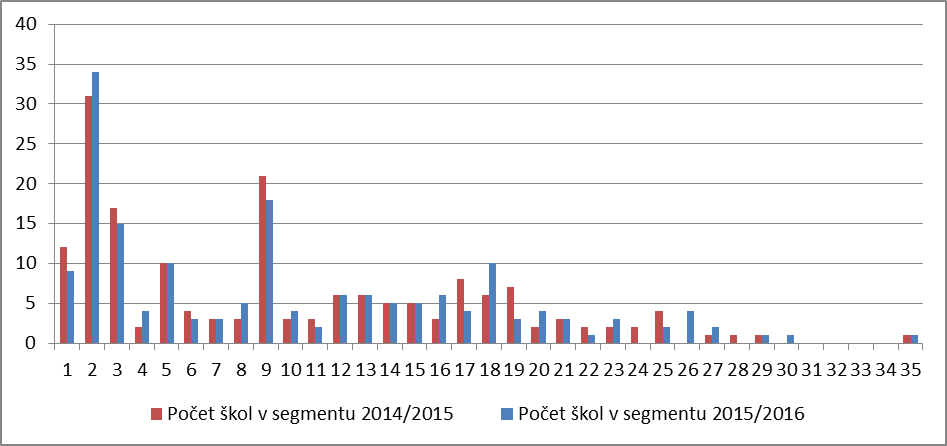 Zdroj: MŠMT - Výkazy k 30. 9. daného školního rokuPoznámka: Údaje se vztahují pouze k běžným základním školám, které jsou zřizovány obcemi (nejsou zahrnuty základní školy praktické a speciální a školy jiných zřizovatelů). Podíl žáků, kteří se vzdělávají podle vzdělávacího programu Základní škola speciální, vůči žákům, kteří se vzdělávají podle vzdělávacího programu Základní škola, zůstává dlouhodobě na úrovni přibližně 0,8 % žáků, mírně ubývá žáků, kteří jsou vzděláváni ve speciálních třídách. Jiný způsob vzdělávání, tj. vzdělávání v zahraničí, individuální („domácí“) vzdělávání a vzdělávání žáků s hlubokým mentálním postižením, absolvuje 0,7 % žáků povinné školní docházky. Z 5 213 žáků, kteří nastoupili do 1. ročníku, bylo 1 044 žáků s řádným nebo dodatečným odkladem povinné školní docházky uděleným pro předcházející školní rok. Souhrnné počty žáků účastnících se základního vzdělávání, vč. jiných způsobů vzdělávání jsou uvedeny v tabulce 2.2.8 a v členění podle obcí s rozšířenou působností 
v tabulce 2.2.9 v příloze.Tabulka 2.2.8  Počty žáků v základním vzděláváníZdroj: MŠMT - Výkazy k 30. 9. daného školního rokuPoznámka: Údaje zahrnují všechny školy poskytující základní vzdělávání, tj. vč. základních škol speciálních a základních škol praktických a všech zřizovatelů. Nejsou zahrnuti žáci nižšího stupně víceletých gymnázií.Sledovaným jevem je počet žáků odcházejících ze ZŠ na víceletá, převážně osmiletá gymnázia. Téměř všechna gymnázia v kraji otevřela po jedné třídě osmiletého gymnázia (přehled gymnázií v kapitole o středním vzdělávání). Podíl počtu žáků přijatých k osmiletému studiu k počtu žáků pátého ročníku základního vzdělávání se dlouhodobě mírně snižuje na úroveň pod 7 %, v šestiletém studiu je dlouhodobě otevírána pouze jedna třída, takže podíl žáků zůstává na hodnotě 0,8 %.Graf 2.2.10  Podíl žáků odcházejících ze základních škol do víceletých gymnázií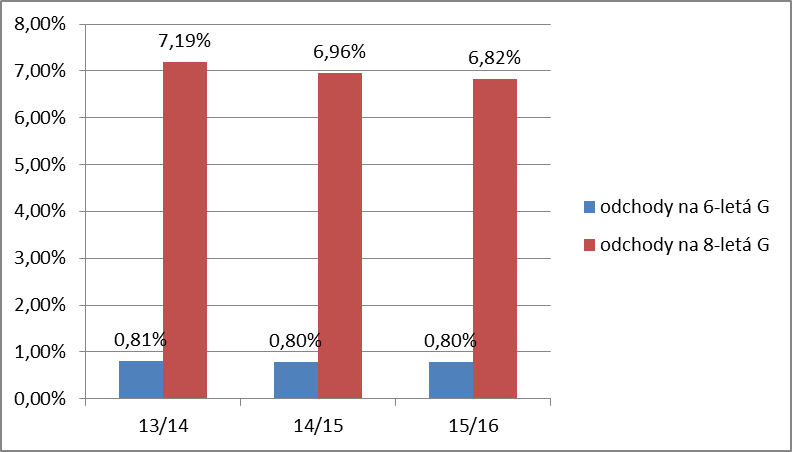 Zdroj: MŠMT - Výkazy k 30. 9. daného školního rokuStřední vzděláváníVe středních školách bez rozdílu zřizovatele se na území Libereckého kraje vzdělávalo celkem 15 902 žáků, což bylo o 418 žáků (o 2,6 %) méně než v předchozím období. Tabulka 2.3.1 Počty žáků v jednotlivých kategoriích oborů vzdělání a forem vzděláváníKategorie oborů jsou uvedeny v souladu s nařízením vlády č. 689/2004 Sb., o soustavě oborů vzdělání 
v základním, středním a vyšším odborném vzdělávání, ve znění pozdějších předpisů.Obory vzdělání kategorie C, D, J – obory, jejichž absolvováním lze dosáhnout středního vzdělání.Obory vzdělání kategorie E, H – obory, jejichž absolvováním lze dosáhnout středního vzdělání s výučním listem.Obory vzdělání kategorie L0, M, K – obory, jejichž absolvováním lze dosáhnout středního vzdělání s maturitní zkouškou.Obory vzdělání kategorie L5 – obory nástavbového studia, jejichž absolvováním lze dosáhnout středního vzdělání s maturitní zkouškou.Obory vzdělání kategorie N – obory vyššího odborného vzdělání.Údaje o počtech žáků v členění podle kategorií oborů vzdělání a forem vzdělávání jsou uvedeny v tabulce 2.3.1. Největší úbytky žáků ve školním roce 2015/2016 jsou zřejmé v oboru vzdělání kategorie H a kategorie M.Grafické znázornění vývoje počtu žáků nově přijatých do prvního ročníku středního vzdělávání ve všech formách studia naleznete v příloze v grafu 2.3.2. Vývoj počtu absolventů podle kategorií dosaženého vzdělání v porovnání s předchozími školními roky je znázorněn v příloze v grafu č. 2.3.3.Ve školním roce 2015/2016 se v Libereckém kraji v prvních ročnících oborů vzdělání ukončených výučním listem vzdělával nejvyšší počet žáků v kategorii H, v porovnání se školním rokem 2014/2015 vzrostl počet žáků o 0,1 %.  Ve sledovaném období se vzdělávalo v prvních ročnících oborů vzdělání ukončených maturitní zkouškou nejvíce žáků v kategorii M a K. Počet žáků kategorie M klesl o 1,9 % a počet žáků kategorie K v porovnání s loňským rokem vzrostl o 1 %. Ve školním roce 2015/2016 oproti školnímu roku 2014/2015 klesl počet žáků kategorie L5 v prvních ročnících o 0,8 %.Ve školním roce 2015/2016 došlo v Libereckém kraji ke snížení počtu absolventů v kategorii E  (o 0,9 %) a počet absolventů kategorie H klesl o 2,2 %. Ve sledovaném období se zvýšil počet absolventů kategorie M o 1,3 % a počet absolventů kategorie K se snížil o 0,2 %. Počet absolventů oboru vzdělání kategorie L5 vzrostl o 0,2 %. Ve školním roce 2015/2016 v souvislosti s nastavenými cíli a odpovídajícími opatřeními DZ LK 2012 a DZ LK 2016 byly nadále podporovány vybrané obory vzdělání s výučním listem pro žáky středních škol zřizovaných Libereckým krajem, a to formou stipendijního programu.Ve sledovaném období byly preferovány odborně zaměřené nástavby s ohledem na potřeby trhu práce. Nastavený podíl nově přijatých žáků do nástavbového studia oboru Podnikání byl zachován.Přijímací řízení ve středních školáchVe školním roce 2015/2016 byli uchazeči přijímáni ke vzdělávání do škol zřizovaných Libereckým krajem na základě jednotných přijímacích zkoušek, které Liberecký kraj také organizoval. Jednotné přijímací zkoušky probíhaly formou testů, a to z oblastí český jazyk, matematika a obecné studijní předpoklady. Testováni byli uchazeči, kteří se hlásili do oborů vzdělání ukončených maturitní zkouškou, do oborů vzdělání s talentovou zkouškou a do oborů nástavbového studia v denní formě vzdělávání. Podrobná specifikace je uvedena v tabulce 2. 3. 1.Tabulka 2. 3. 4  Obory a okruhy, které byly zahrnuty do testování*TZ – talentová zkouška, **MZ – maturitní zkouškaZdroj: OŠMTS KÚ LKTestování proběhlo dle jednotného testovacího schématu s předem stanovenými časy pro jednotlivé oblasti. V případě oborů s talentovou zkouškou s uměleckým zaměřením probíhalo testování ve zkrácené formě (čas i počet otázek).Termíny testování vycházely z platných právních předpisů a jejich přehled je rozepsán v tabulce 2. 3. 2.Tabulka 2. 3. 5 Termíny testování* NT – náhradní termínZdroj: OŠMTS KÚ LKTestování probíhalo pouze v prvním kole přijímacího řízení, a to ve dvou řádných termínech prvního kola a jednom termínu náhradním. Podíl výsledků testů v rámci všech stanovených kritérií činil minimálně 70 %, podíl ostatních kritérií stanovených zákonem č. 561/2004 Sb. pak maximálně 30 %. U oborů s talentovou zkouškou činil podíl výsledků testů a ostatních kritérií 30 %, podíl výsledků talentové zkoušky činil 70 %. Výsledky testů z prvního kola byly přenositelné do dalších kol přijímacího řízení.Ve školním roce 2015/2016 byla v rámci jednotných přijímacích zkoušek opět stanovena hranice úspěšnosti pro přijetí jako jedno z kritérií přijímacího řízení, a to pro gymnázia čtyřletá i víceletá (vyjma sportovních gymnázií). Hranice úspěšnosti, které museli uchazeči dosáhnout, činila 35 % z celkového bodového maxima pro 4letá gymnázia a 40% pro víceletá gymnázia, tedy 63 resp. 72 body ze 180 celkových.Ve školním roce 2015/2016 bylo do jednotných přijímacích zkoušek zapojeno celkem 36 škol zřizovaných Libereckým krajem. Do oborů bez talentové zkoušky bylo přihlášeno 2 930 uchazečů, kteří podali 4 180 přihlášek do oborů vzdělání, které byly do testování zapojeny. Testování se účastnili uchazeči ve více než 40 oborech vzdělání. Tabulka 2. 3. 6 Přehled škol, počtu přihlášek a uchazečů v meziročním srovnání pro obory bez talentové zkoušky* údaje jsou bez údajů za obory s TZZdroj: OŠMTS KÚ LKDo oborů s talentovou zkouškou (umělecké obory a sportovní gymnázia) bylo přihlášeno 
167 uchazečů, kteří podali 185 přihlášek do 9 oborů vzdělání. Liberecký kraj jako jediný ověřoval znalosti dovednosti a schopnosti uchazečů o obory s talentovou zkouškou.Tabulka 2. 3. 7 Naplnění kapacity a úspěšnost přijetí pro obory bez talentové zkouškyZdroj: OŠMTS KÚ LKTestování zajišťovala firma www.scio.cz. Z výsledků testování lze konstatovat následující skutečnosti. Celkový počet účastníků přijímacích zkoušek se oproti minulému roku mírně zvýšil, a to ve všech typech studia kromě nástavbového. Ve struktuře podaných přihlášek do čtyřletých oborů se mírně snížil podíl přihlášek na čtyřletá gymnázia a stoupl podíl přihlášek do ostatních, zdravotnických a technických oborů. Výsledky uchazečů do osmiletých gymnázií byly ve všech testech pod průměrem ČR, u šestiletých také s výjimkou testu obecných studijních předpokladů a čtyřletá gymnázia byly srovnatelná s průměrem ČR. Uchazeči o obory gymnázium, ekonomické obory, elektroobory a technicky zaměřené obory patřili v průměru mezi relativně úspěšnější v OSP, matematice i českém jazyce. Zájemci o ostatní obory vzdělání pak jsou spíše mezi horšími. Největší rozdíl mezi těmito skupinami je v testu z matematiky. V jednotlivých částech testů OSP a z matematiky byli uchazeči z Libereckého kraje ve srovnání s ostatními poměrně vyrovnaní. Určitou slabinou byla geometrie, a to pro šestileté obory. V českém jazyce se objevily rozdíly mezi oběma částmi u uchazečů o čtyřletá a šestiletá gymnázia. Chlapci hlásící se na čtyřleté obory měli přes horší nebo stejný průměr známek z matematiky lepší výsledek v testu než dívky. Známkování uchazečů o čtyřletá gymnázia v Libereckém kraji bylo v českém jazyce nepatrně přísnější a v matematice bylo obtížnější získat jedničku a naopak méně se toho musí umět na trojku, než odpovídá celorepublikovému průměru. Úspěšnosti v testech se lišili u uchazečů se stejnými známkami i mezi základními školami se stejným průměrem známek z předmětu. Rozdíly v úrovni existovali i mezi uchazeči o různé obory, byť měli stejné známky. Podíl uchazečů se dvěma podanými přihláškami byl v Libereckém kraji u osmiletých gymnázií nižší než u podobných škol v ČR. U čtyřletých gymnázií byl naopak podíl dvou podaných přihlášek v kraji o něco vyšší, než je průměr za ČR. Uchazeči o čtyřletá gymnázia podali většinou dvě přihlášky, naopak uchazeči o obory zaměřené na techniku a služby podali do maturitních oborů v kraji většinou jen jednu přihlášku.Školy jiných zřizovatelů si organizovaly vlastní přijímací zkoušky, pokud byly ředitelem školy stanoveny.Jednotné přijímací zkoušky probíhaly ve školách zřizovaných Libereckým krajem ve školním roce 2015/2016 již po sedmé a zároveň v této podobě naposledy. Novelou školského zákona bude od školního roku 2016/2017 upravena podoba přijímacího řízení jednotně pro celou Českou republiku. Maturitní zkouškySpolečná část maturitní zkoušky se skládala ze dvou povinných zkoušek, a to z předmětu český jazyk a literatura, cizí jazyk nebo matematika.  Žáci mohli vykonat max. dvě nepovinné zkoušky a volili z nabídky předmětů cizí jazyk nebo matematika. Profilová část maturitní zkoušky se skládala ze dvou nebo tří povinných zkoušek stanovených rámcovým vzdělávacím programem. Nabídka povinných a nepovinných zkoušek byla určena ředitelem školy podle rámcového a školního vzdělávacího programu.  Žáci mohli vykonat max. dvě nepovinné zkoušky, které byly stanoveny ředitelem školy. Do nabídky nepovinných zkoušek mohl ředitel školy zařadit i výběrovou zkoušku Matematika+. Ve školním roce 2015/2016 se přihlásilo k maturitní zkoušce v jarním zkušebním období celkem 2 625 žáků a v podzimním zkušebním období 859 žáků. V jarním a podzimním zkušebním období 2016 konalo maturitní zkoušku celkem 2 399 žáků, z tohoto počtu uspělo 85 % žáků. Společnou část maturitní zkoušky konalo 2 398 žáků a uspělo 86 % žáků. Profilovou část maturitní zkoušky skládalo celkem 2 411 žáků a úspěšných bylo 95 % žáků. Vyšší odborné vzděláváníVe školním roce 2015/2016 působilo v Libereckém kraji 6 vyšších odborných škol, které zřizoval Liberecký kraj. Všechny vyšší odborné školy byly součástí subjektu, který vykonává činnost střední školy. Tabulka 2.4.1  Počet studentů v jednotlivých formách vzdělávání ve vyšších odborných školáchZdroj: MŠMT - Výkazy k 30. 9. daného školního rokuVyšší odborné školy navštěvovalo ve školním roce 2015/2016 celkem 320 studentů, tj. o 71 studentů méně, než v předchozím školním roce. Úbytek studentů tak kopíruje sestupný trend předchozích let. Zájem o vyšší odborné školy tak i nadále klesá. Počet vyšších odborných škol zůstával neměnný, avšak nabídka vzdělávacích programů v příslušných oborech vzdělání byla rozšířena o vzdělávací program 26-41-N/08 Průmyslová elektrotechnika.Tabulka 2.4.2  Počet studentů vyšších odborných škol dle jednotlivých skupin oborůZdroj: MŠMT - Výkazy k 30. 9. daného školního rokuPočetní zastoupení v jednotlivých skupinách oborů vzdělání je patrné z tabulky č. 2.4.2. 
Z hlediska zastoupení jednotlivých skupin oborů vzdělání vykazoval nejvyšší počet studentů tradičně obor 63 Ekonomika a administrativa, a to 142 studentů. Meziročně v této skupině oborů došlo k úbytku o 66 studentů. Úbytek mezi roky 2013/2014 a 2014/2015 činil 45 studentů. Pokles počtu studentů v této nejpočetnější skupině se tak oproti předchozímu období opět zvýšil. Zároveň se také v rámci skupin oborů jednalo o úbytek největší. Další skupinou, která zaznamenala úbytek v počtu studentů, byla skupina 53 Zdravotnictví, a to o 6 studentů. V této skupině oborů tak ve školním roce 2015/2016 studovalo 84 studentů. Úbytek zaznamenala i skupina 82 Umění a užité umění, a to o 5 studentů. Stejný počet studentů jako v předchozím roce vykazovala skupina 26 Elektrotechnika, telekomunikační a výpočetní technika, a to 29 studentů.Tabulka 2.4.3 Počet studentů vzdělávajících se v 1. ročníku vyšších odborných škol dle jednotlivých skupin oborů Zdroj: MŠMT - Výkazy k 30. 9. daného školního rokuVyšší odborné školy v Libereckém kraji nabízely celkem 8 vzdělávacích programů 
ze 4 skupin oborů vzdělání. Rozložení struktury skupin oborů vzdělání a počty studentů, kteří se vzdělávali v prvních ročnících vyšších odborných škol, zobrazuje tabulka č. 2.4.3. V prvních ročnících  vyššího odborného vzdělávání se ve školním roce 2015/2016 vzdělávalo 138 studentů, což představovalo pokles o 39 studentů oproti předchozímu školnímu roku. Ve srovnání s předchozím meziročním srovnáním, kdy pokles činil 9 studentů, se jedná o výrazný pokles. Z celkového pohledu je však zřejmé, že početní stavy studentů v prvních ročnících mají sestupný trend, což odráží situaci v celém segmentu.  Největší zájem o studium a rovněž největší počet přijatých studentů do prvního ročníku vyššího odborného vzdělávání zaznamenaly obory skupiny 63 Ekonomika a administrativa, a to 64. Ve srovnání s předchozím školním rokem však došlo v této skupině oborů k poklesu počtu přijatých studentů, a to o 47. Zájem o tuto skupinu je již tradičně největší a dlouhodobě vykazuje největší počet studentů.Ve všech ostatních skupinách bylo zaznamenáno zvýšení počtu studentů oproti předchozímu školnímu roku. Nárůst počtu zájemců o studium, a to o 3 vykázala skupina oborů 
26 Elektrotechnika, telekomunikační a výpočetní technika, dále pak skupina 53 Zdravotnictví, a to o 3, a také skupina 82 Umění a užité umění, a to o 2. Tabulka 2.4.4  Počet absolventů vyšších odborných škol dle jednotlivých skupin oborů Zdroj: MŠMT - Výkazy k 30. 9. daného školního rokuPočet absolventů vyšších odborných škol je uveden v tabulce 2.4.4. Vyšší odborné vzdělávání ukončilo ve školním roce 2015/2016 celkem 74 studentů, což představuje oproti předchozímu školnímu roku úbytek o 3 studenty.Nejvyšší počet absolventů zaznamenala skupina oborů 63 Ekonomika a administrativa 
(28 studentů), což představuje zhruba 38 % všech absolventů vyšších odborných škol v Libereckém kraji. Meziročně tato skupina oborů vykázala pokles o 4 absolventy. Druhý nejvyšší počet absolventů vykazovala skupina oborů 53 Zdravotnictví, a to 27. V této skupině došlo také k poklesu oproti předchozímu školnímu roku, a to o 3 absolventy.Nejnižší počet absolventů byl zaznamenán, stejně tak jako v předchozím roce, ve skupině oborů 26 Elektrotechnika, telekomunikační a výpočetní technika, a to 7. V této skupině však jde o navýšení počtu absolventů, a to o 3. Opatření DZ LK v tomto segmentu byla naplněna částečně. Rozvoj spolupráce s vysokými školami si zajišťovaly vyšší odborné školy samy. Další opatření uvedená v DZ LK jako zavedení plně funkčního kreditního systému nebo prostupnost vzdělávacích programů, byla systémová opatření, která byla plánována v segmentu vyššího odborného školství zavést na celostátní úrovni. Tato opatření ovšem stále nedošla naplnění. Zavedení kreditního systému, resp. zavedení modulového systému výuky ve vyšších odborných školách a v jeho rámci umožnit kreditní systém hodnocení studentů, se přesunulo jako opatření DZ ČR na období 2015 – 2020.Segment vyššího odborného vzdělávání vykazuje dlouhodobý pokles zájmu ze strany studentů. Absolventi středních škol raději upřednostní studium na vysoké škole, ačkoliv vyšší odborné školy mnohdy připravují absolventy lépe prakticky připravené než školy vysoké. V Libereckém kraji došlo ve školním roce 2015/2016 k rozšíření nabídky vzdělávacích programů vyšších odborných škol o program 26-41-N/08 Průmyslová elektrotechnika. Jedná se o vzdělávací program ze skupiny oborů vzdělání 26 Elektrotechnika, telekomunikační a výpočetní technika. Tento obor byl zařazen do sítě na základě dlouhodobé potřeby odborníků na trhu práce.Vzdělávání dětí, žáků a studentů se speciálními vzdělávacími potřebami  a dětí, žáků a studentů nadanýchVzdělávání dětí, žáků a studentů se speciálními vzdělávacími potřebami prostupuje všemi úrovněmi vzdělávacího systému. Je realizováno ve školách zřízených pro žáky se zdravotním postižením nebo formou individuální či skupinové integrace v běžných školách. Forma vzdělávání je zvolena na základě individuálního posouzení pracovníky školských poradenských zařízení.V Libereckém kraji jsou dostupné školy se zaměřením pro děti a žáky s vadami řeči, sluchu, tělesným i mentálním postižením, kombinovanými vadami či autismem. Specifikem tříd je výuka se sníženým počtem dětí nebo žáků a trvalá součinnost s odbornými poradenskými zařízeními či využívání asistentů pedagoga při výuce. Postupně dochází k integraci dětí a žáků se speciálními potřebami do hlavního vzdělávacího proudu. Během integrace samotné je dítěti, žákovi, rodičům i ostatním pedagogům poskytována odborná péče pedagogicko-psychologických poraden, speciálně pedagogických center, výchovných poradců, školních speciálních pedagogů, případně školních psychologů. Významnou změnu do vzdělávání dětí, žáků a studentů se speciálními vzdělávacími potřebami přinesla novela školského zákona č. 82/2015 Sb., s účinností od 1. 9. 2016, kterou došlo ke změně § 16 Podpora vzdělávání dětí, žáků a studentů se speciálními vzdělávacími potřebami. K této změně byla vydána vyhláška č. 27/2016 Sb., o vzdělávání žáků se speciálními vzdělávacími potřebami a žáků nadaných, rovněž s platností od 1. 9. 2016. Zároveň došlo Opatřením ministryně školství, mládeže a tělovýchovy č. j.: MŠMT-28603/2016 s účinností od 1. 9. 2016 ke změně Rámcového vzdělávacího programu pro základní vzdělávání – zrušení Přílohy upravující vzdělávání žáků s lehkým mentálním postižením. Na tyto velmi zásadní změny se školy a školská poradenská zařízení po celý školní rok 2015/2016 připravovaly.Tabulka 2.5.1 Počty dětí se speciálními vzdělávacími potřebami v MŠTabulka 2.5.2 Počty žáků se speciálními vzdělávacími potřebami v ZŠTabulka 2.5.3 Počty žáků se speciálními vzdělávacími potřebami v SŠTabulka 2.5.4 Počty dětí a žáků se speciálními vzdělávacími potřebami v MŠ, ZŠ a SŠZdroj: MŠMT - Výkazy k 30. 9. daného školního rokuZ výše uvedených dat vyplývá, že pokračuje příznivý demografický vývoj a celkový počet žáků se na školách oproti roku 2013 zvýšil o 1 372 žáků. Ve speciální péči došlo celkově od roku 2013 ke zvýšení počtu o 350 žáků. Pozitivní je stoupající tendence individuální integrace. Ve všech typech škol se snižuje počet skupinově integrovaných žáků ve prospěch žáků individuálně integrovaných v běžných třídách. Graf 2.5.5 Počty dětí a žáků ve všech školách ve školních letech 2012/2013 až 2015/2016Zdroj: MŠMT - Výkazy k 30. 9. daného školního rokuPředškolní vzdělávání dětí se speciálními vzdělávacími potřebamiPředškolní vzdělávání pro děti se speciálními vzdělávacími potřebami je realizováno formou individuální či skupinové integrace v MŠ, případně docházkou do MŠ zřízené pro děti s určitým druhem postižení. Tabulka 2.5.6  Děti se speciálními vzdělávacími potřebami v mateřských školách podle druhu postižení a způsobu integrace, bez rozdílu zřizovateleZdroj: MŠMT - Výkazy k 30. 9. daného školního rokuZákladní vzdělávání žáků se speciálními vzdělávacími potřebamiCelkový počet žáků v ZŠ od roku 2013 narůstá (za poslední rok o 1 244). Počty žáků se speciálními vzdělávacími potřebami v roce 2015 celkově doznaly mírného nárůstu (za poslední rok o 147). Ve speciálních třídách počty žáků klesají. Zároveň byl zaznamenán v individuální integraci nárůst o 180 žáků. Tabulka 2.5.7 Žáci se speciálními vzdělávacími potřebami v základních školách podle druhu postižení, bez rozdílu zřizovateleZdroj: MŠMT - Výkazy k 30. 9. daného školního rokuZ tabulky je zřejmé, že došlo k nárůstu individuálních integrací u žáků s mentálním postižením a s autismem. Významný je nárůst žáků s vývojovými poruchami chování.Střední a vyšší odborné vzdělávání žáků a studentů se speciálními vzdělávacími potřebami SŠ zřizované krajem, obcemi nebo soukromé navštěvovalo celkem 692 žáků se speciálními vzdělávacími potřebami, v případě vyššího odborného vzdělávání nebyl evidován žádný student s hendikepem. V následující tabulce lze porovnat změny z hlediska druhu postižení. Významným ukazatelem je počet žáků se zdravotním postižením jako takový. Pokles celkového počtu žáků ve SŠ (včetně denní formy nástavbového studia) trvá, došlo ke snížení o 399 žáků. Pokles byl ale doprovázen nárůstem počtu žáků se speciálními vzdělávacími potřebami o 79. Tabulka 2.5.8 Žáci se speciálními vzdělávacími potřebami ve středním vzdělávání podle druhu postižení, bez rozdílu zřizovateleZdroj: MŠMT - Výkazy k 30. 9. daného školního rokuSpeciální třídy při mateřských a základních školáchPři MŠ a ZŠ běžného typu lze zřizovat speciální třídy pro zdravotně postižené. Krajský úřad v souladu se školským zákonem vydává souhlas se zřízením speciální třídy a následně poskytuje finanční prostředky na tento typ výuky. Ve školním roce 2015/2016 vydal odbor školství, mládeže, tělovýchovy a sportu celkem 61 souhlasných stanovisek se zřízením speciální třídy, z toho 28 v MŠ a 33 v ZŠ.Přípravné třídy základních školPřípravné třídy jsou určeny pro děti rok před zahájením povinné školní docházky, u kterých je předpoklad, že zařazení do přípravné třídy vyrovná jejich vývoj. Přednostně jsou určeny dětem, kterým byl povolen odklad povinné školní docházky. Zřizují je obce se souhlasem krajského úřadu. O zařazování žáků do přípravné třídy ZŠ rozhoduje ředitel školy na základě písemného doporučení školského poradenského zařízení. Na povinnou školní docházku se ve školním roce 2015/16 připravovalo 107 dětí v osmi přípravných třídách. Přípravný stupeň základní školy speciálníU základní školy speciální může být v souladu se školským zákonem zřízena třída přípravného stupně určená žákům se středně těžkým a těžkým mentálním postižením, 
se souběžným postižením více vadami nebo s autismem. Toto vzdělávání respektuje vývojové zvláštnosti dětí a připravuje je k plnění povinné školní docházky. V roce 2015/2016 bylo 
v pěti třídách zapsáno celkem 23 dětí přípravného stupně.Přehled speciálních tříd při MŠ a ZŠ, přípravných tříd ZŠ a přípravného stupně základní školy speciální ve školním roce 2015/2016 je uveden v tabulce 2.5.9 v příloze.Pedagogická asistenceFunkci asistenta pedagoga zřizuje ředitel školy s předchozím souhlasem krajského úřadu. Asistent pedagoga poskytuje podporu jinému pedagogickému pracovníkovi při vzdělávání dětí, žáků a studentů se speciálními vzdělávacími potřebami. Ve školním roce 2015/2016 bylo podáno OŠMTS KÚ LK celkem 335 žádostí o souhlas se zřízením funkce asistenta pedagoga pro děti a žáky se zdravotním postižením ve školách zřizovaných krajem a obcemi. Asistenti pedagoga zde působili v celkovém počtu 77,79 přepočtených úvazků (ve školním roce 2014/2015 104,2 úvazků) a v počtu 5,80 úvazků v soukromých školách (ti jsou financováni z rozvojového programu MŠMT). Počet asistentů pedagoga v jednotlivých školách odpovídá typu a charakteru školy, druhu a stupni zdravotního postižení žáků. Asistenti pro žáky se sociálním znevýhodněním jsou stejně, jako asistenti v soukromých školách financováni z rozvojového programu MŠMT (viz výše). Touto finanční podporou umožnilo MŠMT zřídit asistenty jen pro sociálně znevýhodněné ve výši 72,2 přepočtených úvazků, což je nárůst oproti loňskému roku o 42,9 úvazku. Vzdělávání žáků nadanýchV souladu s Koncepcí podpory rozvoje nadání a péče o nadané na období let 2014 – 2020 došlo ve školním roce 2015/2016 k výraznému zlepšení koncepce péče o nadané žáky na celorepublikové úrovni. Je budován Systém podpory nadání, jehož cílem je maximální rozvoj a plné využití potenciálu všech žáků včetně rozvíjení jejich tvořivosti, a to již od předškolního věku. Na krajské úrovni vznikají Krajské sítě podpory nadání provázané v Síti národní s garancí a podporou MŠMT. Krajské sítě poskytují v ČR systematickou a kvalitní nabídku aktivit a služeb pro kognitivně nadané s využitím regionálních kapacit a zdrojů. Krajská síť podpory nadání je koordinována  NIDV a jejími členy jsou zástupci základních a středních škol, ČŠI, PPP a SPC, krajského úřadu, Technické univerzity, Science centra IQLandia a dalších odborných pracovišť. Její hlavní činností je koordinace potřeb, iniciace a stimulace aktivit na podporu péče a práce s talentovanými a nadanými. Nejčastější aktivitou pro identifikaci a rozvoj nadaných bylo i nadále zapojování žáků do školních a mimoškolních soutěží a olympiád.Poradenské službyPoradenské služby v Libereckém kraji zahrnují pedagogicko-psychologické poradny 
a speciálně pedagogická centra. Součástí poradenského systému jsou také výchovní poradci, školní metodici prevence, speciální pedagogové a školní psychologové ve školách.V souladu s opatřeními DZ LK byl ve spolupráci s odborníky poradenských zařízení vytvořen Pokyn k vykazování dětí, žáků a studentů se speciálními vzdělávacími potřebami v Libereckém kraji (dále jen „Pokyn“). Účinnosti nabyl k 1. 9. 2012. Používání Pokynu v praxi se osvědčilo, podařilo se sjednotit pohled poradenských odborníků na posuzování zdravotního postižení a následně usnadnit ředitelům vykazování těchto údajů ve statistických výkazech. Pedagogicko-psychologické poradnyPedagogicko-psychologické poradny (dále jen „PPP“) se v rámci platné legislativy zaměřují především na komplexní psychologickou, speciálně-pedagogickou a sociální diagnostiku. Činnost je cílena na posuzování, zda jsou děti přiměřeně tělesně a duševně vyspělé k zahájení povinné školní docházky, dále na diagnostiku poruch učení a chování, problémů ve vývoji osobnosti, profesní orientaci.V Libereckém kraji působí čtyři PPP, v každém okrese jedna:Pedagogicko-psychologická poradna, Liberec 2, Truhlářská 3, příspěvková organizace,Pedagogicko-psychologická poradna, Jablonec nad Nisou, příspěvková organizace,Pedagogicko-psychologická poradna a speciálně pedagogické centrum, Semily, příspěvková organizace,Pedagogicko-psychologická poradna, Česká Lípa, Havlíčkova 443, příspěvková organizace.Tabulka 2.6.1 Přehled klientů pedagogicko-psychologických poradenZdroj: MŠMT - Výkazy k 30. 9. následného školního rokuGraf 2.6.2  Klienti pedagogicko-psychologických poraden podle důvodu příchodu Zdroj: MŠMT - Výkazy k 30. 9. daného školního rokuPPP v České Lípě supluje i chybějící speciálně-pedagogické centrum, které v tomto okrese chybí. Služby PPP jsou zajišťovány týmem složeným z psychologů, speciálních pedagogů a sociálních pracovnic.Vzhledem ke změně legislativy došlo k nárůstu výkonů a všechny poradny se potýkaly s nedostatečným počtem pracovníků. Z tohoto důvodu byly vyhlášeny MŠMT dva rozvojové programy: 1. RP na navýšení kapacit školských poradenských zařízení v roce 2016 – byl přiznán úvazek 1,00 a finanční prostředky ve výši 307.225 Kč, 2. RP na podporu školních psychologů a školních speciálních pedagogů ve školách a metodiků – specialistů ve školských poradenských zařízeních – byl přiznán úvazek 9,2 a finanční prostředky ve výši 1.933.041 Kč.        Speciálně-pedagogická centraČinnost speciálně pedagogického centra (dále jen „SPC“) je zaměřena na děti, žáky a studenty se zdravotním postižením, jakož i na děti s hlubokým mentálním postižením nebo se zdravotním znevýhodněním. Poskytují psychologické, sociální a speciálně pedagogické služby, které se uskutečňují přímo v SPC, nebo individuálně v místě bydliště či ve školním prostředí. SPC se podílejí na integraci dětí, žáků a studentů se speciálními vzdělávacími potřebami do běžného vzdělávacího proudu. Jednotlivá zařízení se úzce specializují na konkrétní zdravotní postižení (sluchové, zrakové, tělesné nebo mentální postižení, vady řeči, poruchy autistického spektra nebo souběžné postižení více vadami).Na území  Libereckého kraje působí SPC jako součást základních škol:SPC při Základní škole a mateřské škole logopedické, Liberec, 
 příspěvková organizace – pro sluchově postižené a děti 
s narušenou komunikační schopností (vady řeči),SPC při Základní škole a Mateřské škole pro tělesně postižené, Liberec, 
E. Lužická 920/7, příspěvková organizace – pro tělesně postižené,SPC při Základní škole a Mateřské škole při nemocnici, Liberec, Husova 357/10, příspěvková organizace – pro zrakově postižené,SPC při Základní škole, Jablonec nad Nisou, Liberecká 1734/31, příspěvková organizace – pro mentálně postižené nebo souběžné postižení více vadami,SPC při Pedagogicko-psychologické poradně Semily, příspěvková organizace – pro děti s poruchami autistického spektra a s mentálním postižením.Tabulka 2.6.3 Přehled klientů speciálně pedagogických centerZdroj: MŠMT - Výkazy k 30. 9. následného školního roku. Nejsou uvedeni 2 žáci konzervatoře.Počet klientů v roce 2015 poprvé výrazně klesl, a to pod úroveň roku 2012. Ve srovnání s rokem 2014 došlo k úbytku klientů o 436. Z tabulky 2.6.3 vyplývá, že v posledním roce byl nárůst klientů jen ze speciálních tříd MŠ a VOŠ. U ostatních kategorií došlo k poklesu počtu klientů (nejvyšší je pokles u MŠ – o 209). Přehled klientů dle jednotlivých druhů postižení je zřejmý z grafu 2.6.4.Graf 2.6.4 Klienti speciálně pedagogických center podle druhu postiženíZdroj: MŠMT - Výkazy k 30. 9. daného školního rokuZákladní umělecké a zájmové vzděláváníZákladní umělecké vzděláváníZákladní umělecké vzdělávání poskytuje základy vzdělání v jednotlivých uměleckých oborech – hudebním, tanečním, výtvarném a literárně-dramatickém. Je součástí systému uměleckého vzdělávání v ČR. Všechny základní umělecké školy (dále též jen „ZUŠ“) v kraji jsou zřizovány obcemi (úplný přehled škol a počty žáků zapsaných do jednotlivých oborů naleznete v tabulce 2.7.1 v příloze). Počty žáků, kteří se účastní základního uměleckého vzdělávání, se meziročně výrazně nezměnily. Podíl počtu žáků docházejících do ZUŠ vůči počtu všech žáků docházejících do ZŠ se dlouhodobě ustálil na hodnotě kolem 25 % (viz graf 2.7.2).Graf 2.7.2  Podíl žáků ZUŠ k počtu žáků v základním vzdělávání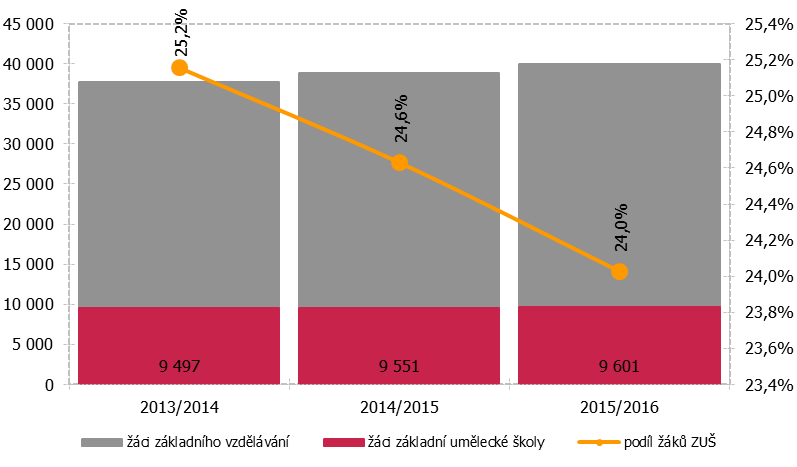 Zdroj: MŠMT - Výkazy k 30. 9. daného školního rokuNejvíce žáků je zapsáno v hudebních oborech s individuální či skupinovou výukou (65 % ze všech zapsaných žáků ZUŠ), následuje výtvarný obor s 20 % a taneční obor s 10 % zapsaných žáků (viz tabulka 2.7.3). Tabulka 2.7.3  Žáci ZUŠ podle oboru Zdroj: MŠMT - Výkazy k 30. 9. daného školního rokuZájmové vzdělávání Školským zařízením pro zájmové vzdělávání jsou střediska volného času, školní družiny 
a školní kluby. Střediska volného časuNa území Libereckého kraje působilo 17 středisek volného času. Zřizovatelem jsou obce, Dům dětí a mládeže Větrník v Liberci zřizuje Liberecký kraj, Středisko volného času Narnie v Liberci zřizuje Jednota bratrská. Přehled středisek volného času je v tabulce 2.7.4 v příloze.Zájmová činnost v těchto střediscích volného času probíhá formou pravidelných činností, příležitostných akcí, nabídkou spontánních aktivit či pořádáním pobytových, putovních nebo příměstských táborů. Střediska volného času se v rámci péče o nadané děti a žáky ve spolupráci se školami a krajským úřadem podílejí na organizaci soutěží a přehlídek. Počty zájmových útvarů a účastníků je uvedeny v tabulce 2.7.5. Tabulka 2.7.5 Přehled činnosti středisek volného časuPozn.: Údaje k zájmovým útvarům se vztahují k 30.10.2015.Zdroj: MŠMT - Výkazy k 30.10. daného školního rokuŠkolní družiny a školní klubyV rejstříku škol a školských zařízení bylo k 1. lednu 2016 zapsáno 197 školních družin, z toho počtu obce zřizují 182 školních družin, Liberecký kraj devět, registrované církve zřizují tři 
a ostatní právnické osoby (tzv. soukromé školy) tři školní družiny. Počty účastníků zájmového vzdělávání a počty oddělení ve školních družinách a školních klubech jsou uvedeny v tabulce 2.7.6.Tabulka 2.7.6 Účastníci zájmového vzdělávání ve školních družinách Zdroj: MŠMT - Výkazy k 30.10. daného školního rokuZvýšil se počet účastníků a oddělení zájmového vzdělávání uskutečňovaného ve školních družinách. Kvůli tomu, že kapacity školních družin nebyly výrazně navyšovány, snížil se podíl počtu žáků zapsaných ve školní družině k počtu žáků prvního stupně ZŠ na hodnotu 50,9 %. Přičemž DZ LK stanovuje jako závazný ukazatel hodnotu 45 %, tzn. kapacita školní družiny každé školy by měla umožňovat docházku do školní družiny minimálně 45 % žáků prvního stupně. Graf 2.7.7 Účast žáků prvního stupně v zájmovém vzdělávání ve školní družině 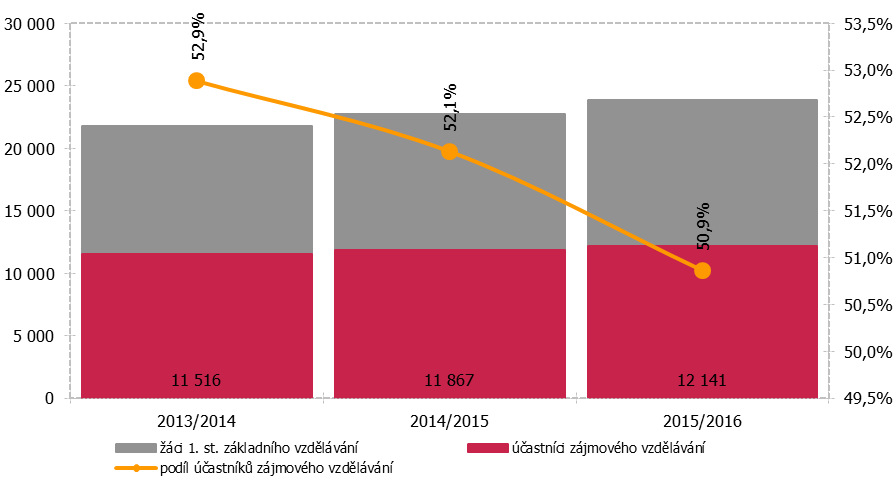 Zdroj: MŠMT - Výkazy k 30.10. daného školního rokuŠkolská zařízeníŠkolská výchovná a ubytovací zařízení Na území Libereckého kraje bylo ve školním roce 2015/2016 provozováno 18 školských výchovných a ubytovacích zařízení, z toho 16 domovů mládeže a 2 internáty. Pouze jeden domov mládeže byl samostatný, a to v Liberci. V ostatních případech byla tato školská výchovná a ubytovací zařízení součástí škol. 15 domovů mládeže zřizoval Liberecký kraj, jeden domov mládeže byl součástí střední školy soukromého zřizovatele.Kraj provozoval 17 těchto zařízení. Celková lůžková kapacita domovů mládeže činila 
2 084 lůžek a internátů 168 lůžek. Ubytovaní žáci a studenti obsadili 1 332 lůžek, jiných osob bylo ubytováno 16. Lůžková kapacita domova mládeže, který zřizovala soukromá osoba, činila 130 a ubytovaní žáci obsadili 128 lůžek.Tabulka 2.8.1 Počty ubytovaných žáků a studentů ve školských výchovných 
a ubytovacích zařízeních bez rozdílu zřizovatele (domovy mládeže a internáty)Zdroj: MŠMT - Výkazy k 30.10. daného školního rokuNejvětší podíl ubytovaných v domovech mládeže a internátech představovali tradičně žáci středních škol. Počet těchto ubytovaných se meziročně zvýšil o 78 žáků. Počet ubytovaných studentů vyšších odborných škol však poklesl, a to o 15 studentů. Celkový nárůst ubytovaných žáků a studentů činil 67 ubytovaných a meziročně pak došlo k celkovému nárůstu o 71 ubytovaných. Ve školním roce 2015/2016 tak došlo oproti minulým letům k mírnému zvýšení zájmu o ubytování ve školských výchovných a ubytovacích zařízeních. Ve školním roce 2015/2016 nebyly ve školských ubytovacích zařízeních ubytovány děti z mateřské školy. Zvýšil se  počet ubytovaných žáků základních škol, a to o 6. Uvedení žáci byli ubytováni převážně v internátu a jedná se zpravidla o žáky se zdravotním či mentálním postižením. 7 žáků základní školy bylo ubytováno v domově mládeže v Jablonci nad Nisou (důvodem byla souběžná sportovní příprava).Žáci a studenti ubytovaní ve školských ubytovacích zařízeních byli rozděleni do tzv. výchovných skupin. Ve školním roce 2015/2016 bylo v domovech mládeže a internátech zřízeno 63 výchovných skupin, do kterých bylo rozděleno 1 460 žáků a studentů. Oproti předešlému školnímu roku tedy došlo k poklesu o 1 výchovnou skupinu, zvýšil se však počet ubytovaných žáků a studentů. Tabulka 2.8.2 Počty výchovných skupin a žáků a studentůZdroj: MŠMT - Výkazy k 30.10. daného školního rokuVýchovné skupiny, které zahrnovaly pouze studenty vyšších odborných škol, nebyly ve školním roce 2015/2016 vykázány.Cíle DZ LK se podařilo naplnit jen částečně. Došlo k velmi mírnému snížení kapacit školských výchovných a ubytovacích zařízení, resp. k drobné úpravě kapacit, ale stav segmentu stále neodpovídá reálným potřebám středního a vyššího odborného školství. Kapacity zařízení, zejména domovů mládeže, jsou stále vysoce nad reálnými potřebami, domovy mládeže byly naplněny cca z 60 %. Liberecký kraj zpracoval materiál „Záměr změn v segmentu školských výchovných 
a ubytovacích zařízení zřizovaných Libereckým krajem“, kterým navrhl změny, postupy 
a úpravy sítě jím zřizovaných školských výchovných a ubytovacích zařízení tak, aby lépe odrážela potřeby a možnosti a kopírovala tak stav segmentu středního školství. Záměr změn byl projednán v Radě Libereckého kraje a pozastaven.Zařízení školního stravováníV Libereckém kraji bylo ve školním roce 2015/2016 celkem 388 zařízení školního stravování. V rejstříku škol a školských zařízení bylo zařazeno celkem 297 školních jídelen, 2 školní jídelny – vývařovny a 89 školních jídelen – výdejen. Kapacity zařízení školního stravování byly navyšovány a nová místa zapisována v souladu s kritérii a zásadami rozvoje vzdělávací soustavy v daném segmentu.  V zařízení školního stravování se ve školním roce 2015/2016 stravovalo celkem 54 602 zapsaných stravovaných (dětí, žáků a studentů). V uvedeném školním roce došlo k opětovnému nárůstu v případě počtu zapsaných stravovaných ze základních škol, a to o 4,4 %.Tabulka 3.8.3 Počet zapsaných stravovaných podle druhu školy, školského zařízení (bez ohledu na zřizovatele)Zdroj: MŠMT - Výkazy k 30.10. daného školního rokuŠkolská zařízení pro výkon ústavní výchovy a ochranné výchovyV Libereckém kraji zaštiťují oblast ústavní a ochranné výchovy a preventivně výchovné péče Liberecký kraj a MŠMT. Liberecký kraj zřizuje sedm dětských domovů (dále jen DD). MŠMT zřizuje na území Libereckého kraje zařízení pro výkon ústavní nebo ochranné výchovy a pro preventivně výchovnou péči:Dětský diagnostický ústav, středisko výchovné péče, základní škola a dětský domov, LiberecDětský domov se školou, základní škola a školní jídelna, Chrastava, Školní 438Dětský domov se školou, základní škola a školní jídelna, Hamr na Jezeře, Školní 89.Dětské domovy a zařízení zřizovaná MŠMT tvoří společně se zařízeními ústavní výchovy zřizovanými Libereckým krajem ucelený systém ústavní a ochranné výchovy a preventivně výchovné péče v kraji. Dětské domovy zajišťují náhradní výchovnou péči dětem a mládeži (od 3 do 18 let) v zájmu jejich zdravého vývoje, řádné výchovy a vzdělávání. Aktuální kapacita sedmi DD v Libereckém kraji je 240 míst. Pokud se nezaopatřené dítě připravuje na budoucí povolání, může na základě dohody o prodlouženém pobytu zůstat v DD po dobu přípravy, nejdéle však do věku 26 let. Nejpočetnější věkovou kategorií v DD jsou děti plnící povinnou školní docházku.Graf 2.8.4 Věkové rozložení dětí z dětských domovů v Libereckém kraji ve školním roce 2013/2014 až 2015/2016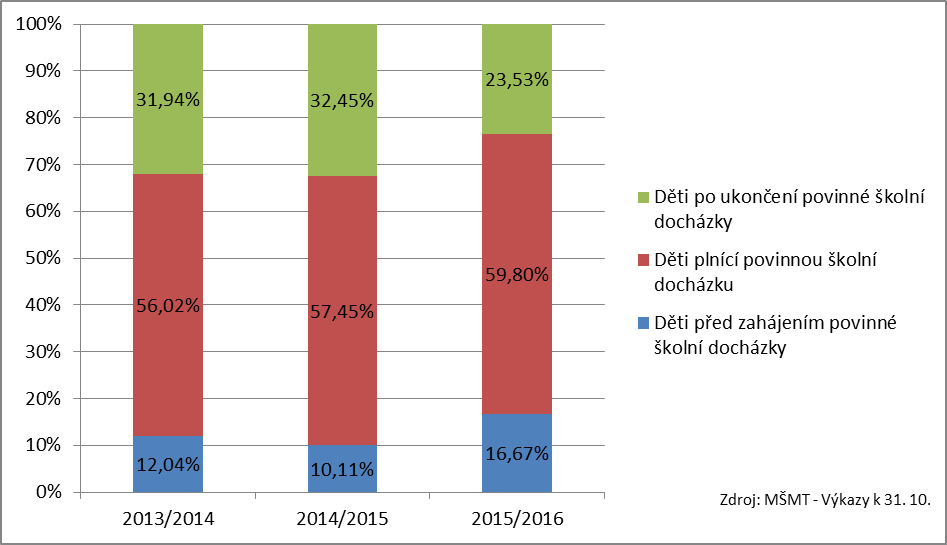 Zdroj: MŠMT - Výkazy k 31.10. daného školního rokuPro jednotlivé rodinné skupiny se vytváří co nejvhodnější podmínky pro výchovu a vzdělávání dětí. Transformace DD je namířena zejména na vytvoření zařízení rodinného typu a přiblížení se k organizaci běžné rodiny. To bylo v minulosti podpořeno například výstavbou domů pro dvě rodinné skupiny ve Frýdlantu, koupí nové bytové jednotky v Jablonci nad Nisou. Organizace rodinných skupin či existence tzv. startovacích bytů se osvědčuje zejména při snazším zařazení do společnosti při odchodech dětí z DD.K nastavení a udržení srovnatelné úrovně kvality poskytované péče v jednotlivých zařízeních napříč celou Českou republikou a zvyšování kvality péče o děti v zařízeních přispěl i Metodický pokyn MŠMT schválený v březnu 2015, kterým se stanoví standardy kvality péče o děti ve školských zařízeních pro výkon ústavní výchovy nebo ochranné výchovy a ve školských zařízeních pro preventivně výchovnou péči. Standardy definují základní kritéria kvality péče a zároveň naznačují směr vývoje kvality poskytovaných služeb. Snahou je umístit co nejvíce dětí z dětských domovů do pěstounské péče. Nelze však opominout i časté návraty dětí z pěstounské péče. Tyto děti a děti těžce umístitelné do pěstounské péče (časté výchovné problémy) o to více vyžadují v DD pracovníky se specifickou odbornou kvalifikací: speciální pedagog - etoped, psycholog. Tyto odborníky však dětské domovy mají jen zřídka, někdy využívají služeb externích specialistů. Tabulka 2.8.5 Odborní pracovníci v dětských domovech v Libereckém kraji k 31. 10. 2015 DD poskytují péči také dětem se zdravotním postižením. Z celkového počtu 204 dětí bylo ve školním roce 2015/2016 65 dětí zdravotně postižených (4 s vývojovými poruchami, 
57 s mentálním postižením, 2 s vadami řeči, 1 s autismem a 1 souběžně postižené více vadami). Pracovníci ve školstvíVývoj počtu pracovníků v jednotlivých typech škol a školských zařízeních je přímo závislý zejména na vývoji výkonů. Kvalita samotné výuky se odvíjí od kvalifikovanosti pedagogů. Vývoj počtu pracovníků v jednotlivých typech škol a školských zařízeních je přímo závislý zejména na vývoji výkonů. Kvalita samotné výuky se odvíjí od kvalifikovanosti pedagogů.Z tabulky 2.9.1 je zřetelný nepatrný pokles počtu pedagogických pracovníků dle přepočtu na plně zaměstnané u mateřských škol, středních škol, nižších st. gymnázií a VOŠ. 
U 1. a 2. stupně základních škol je pozvolný nárůst počtu pedagogických pracovníků. Celkově došlo k nepatrnému poklesu počtu pedagogických pracovníků. Výrazněji poklesl podíl pedagogických pracovníků bez kvalifikace. Tabulka 2.9.1 Pedagogičtí pracovníci škol (přepočtení na plně zaměstnané)Zdroj: MŠMT, Výkaz o ředitelství školTabulka 2.9.2 zachycující vývoj pedagogických pracovníků od roku 2013 nabízí detailnější pohled na kvalifikovanost pedagogů ve středních a vyšších odborných školách. Tabulka 2.9.2 Pedagogičtí pracovníci středních a vyšších odborných škol (přepočtení na plně zaměstnané)Zdroj: MŠMT, Výkaz o ředitelství školDalší vzděláváníLiberecký kraj je zřizovatelem příspěvkové organizace Centrum vzdělanosti Libereckého kraje. Centrum vzdělanosti Libereckého kraje se primárně zabývá pořádáním kurzů dalšího vzdělávání a dalšího vzdělávání pedagogických pracovníků, dále potom realizací projektů, zajištěním jejich udržitelnosti, ověřováním profesních klasifikací dle NSK a tvorbou programů pro NUV.Ve školním roce 2015/2016 bylo školami a školskými zařízeními zřizovanými Libereckým krajem zorganizováno celkem 266 kurzů. Další kurzy dle individuálních potřeb jsou realizovány školami ostatních zřizovatelů.Tabulka 2.10.1 Počty kurzů dalšího vzdělávání realizovaných středními školami a školskými zařízeními Libereckého krajeZdroj: Výroční zprávy o činnosti škol a školských zařízení zřizovaných Libereckým krajemUznávání výsledků dalšího vzděláváníVe smyslu zákona č. 179/2006 Sb. o ověřování a uznávání výsledků dalšího vzdělávání a o změně některých zákonů (zákon o uznávání výsledků dalšího vzdělávání), ve znění pozdějších předpisů, jsou v Libereckém kraji SŠ, které jsou autorizovanou osobou pro ověřování profesních kvalifikací. Seznam škol zřizovaných Libereckým krajem oprávněných k ověřování a uznávání výsledků dalšího vzdělávání ve smyslu citovaného zákona je uveden v tabulce 2.10.2.Tabulka 2.10.2 Přehled škol nabízejících uznávání profesních kvalifikacíZdroj: Výroční zprávy o činnosti škol a školských zařízení zřizovaných Libereckým krajemDalší podporované oblastiPrevence rizikového chováníOd roku 2010 koordinuje specifickou primární prevenci rizikového chování na Krajském úřadu Libereckého kraje jeden pracovník, který je zaměstnán v oddělení vzdělávání a koncepcí OŠMTS KÚ LK. Současně je členem Protidrogové komise rady Libereckého kraje a Pracovní skupiny prevence kriminality Libereckého kraje. Organizace primární prevence:na krajské úrovni krajským školským koordinátorem prevence,na okresní úrovni okresními metodiky prevence (v rámci PPP),na úrovni jednotlivých škol školními metodiky prevence.Jednotlivé PPP organizují aktivity v oblasti primární prevence rizikového chování 
a setkávání se školními metodiky prevence na různá témata v této oblasti. Některých setkání se zúčastňuje také krajský školský koordinátor prevence.  Ve spolupráci s okresními metodiky prevence byl zpracován Plán primární prevence rizikového chování Libereckého kraje na období 2013 – 2018. Liberecký kraj poskytuje ze svého rozpočtu účelové dotace na Specifickou primární prevenci rizikového chování. V roce 2015 byly rozděleny finanční prostředky ve výši 250.000 Kč, bylo podpořeno 12 škol. Rovněž byly formou dotace poskytnuty finanční prostředky čtyřem pedagogicko-psychologickým poradnám ve výši 100.000 Kč na aktivity v oblasti primární prevence.MŠMT vyhlašuje Dotační řízení pro programy primární prevence rizikového chování. Do tohoto programu byly přihlášeny čtyři projekty žadatelů z Libereckého kraje s požadavkem podpory na rok 2015. Podpořeny byly tři projekty v celkové hodnotě 170.150 Kč.Výchova k udržitelnému rozvoji a environmentální vzděláváníEnvironmentální vzdělávání, výchova a osvěta (dále jen „EVVO“) byla ve školním roce 2015/2016 po odborné a metodické stránce garantována odborem životního prostředí a zemědělství Krajského úřadu Libereckého kraje. Praktickou ekologickou výchovu zajišťoval odbor prostřednictvím své příspěvkové organizace Středisko ekologické výchovy Libereckého kraje (STŘEVLIK). Stěžejní činností organizace STŘEVLIK byly pobytové výukové programy pro školní kolektivy. Školy a školská zařízení se mohla také objednávat na několikahodinové výukové programy. Kapacitní možnosti střediska byly v hodnoceném období většinou naplněny s velkým časovým předstihem. V hodnoceném období se STŘEVLIK intenzivně věnoval přípravě a realizaci programů pro další vzdělávání pedagogických pracovníků. Svojí nabídkou se snažil doplňovat program Městského střediska ekologické výchovy při ZOO Liberec Divizna, nejvýznamnější organizace v oblasti DVPP v Libereckém kraji. Ve spolupráci s pracovníky Libereckého kraje zajišťovala organizace realizaci projektu Mrkvička – sítě MŠ zabývajících se environmentální výchovou. V květnu proběhlo tradiční setkání zapojených MŠ.  Pro základní a střední školy byla environmentální výchova zajišťována především prostřednictvím projektu MRKEV (metodika a realizace komplexní ekologické výchovy), ten byl koordinován Městským střediskem ekologické výchovy při ZOO Liberec Divizna.V rámci Kalendáře vzdělávacích akcí resortu životního prostředí a zemědělství Libereckého kraje bylo během školního roku 2015/2016 připraveno celkem 30 akcí. Jednalo se o akce s celokrajskou působností (Ekologická olympiáda, krajské konference k EVVO v MŠ a v ZŠ, soutěž Zlatý list…) i s mikroregionálním významem (především ekodny po rodiny s dětmi). V úvodu června proběhlo na Jizerce národní kolo Ekologické olympiády, která je určena pro středoškolskou mládež. Akce v rámci kalendáře akcí byly opět směřovány do všech částí Libereckého kraje. Mezi vůdčí organizace v Libereckém kraji patřily vedle organizace STŘEVLIK především Vlastivědné muzeum a galerie v České Lípě a Zoologická zahrada Liberec. Jedná se o příspěvkové organizace, což zajišťuje jejich finanční stabilitu a umožňuje jim dlouhodobou koncepční práci. Z neziskových organizací dosahovali v hodnoceném období velmi dobrých výsledků zejména Středisko ekologické výchovy Český ráj, Podralský nadační fond ZOD a Společnost pro Jizerské hory o.p.s.K podpoře environmentální výchovy v Libereckém kraji opět významnou měrou přispěl tematický program resortu životního prostředí a zemědělství v rámci Dotačního fondu Libereckého kraje:8.1 Podpora ekologické výchovy a osvěty, alokace 2.252.000,00 Kč.D programu 8.1 bylo přijato celkem 45 žádostí, z toho 5 žádostí nevyhovělo kontrole formálních náležitostí. Celkem bylo podpořeno 38 projektů s nejvyšším bodovým hodnocením, 2 žádosti nebyly podpořeny vzhledem k nižšímu bodovému ohodnocení a vyčerpání alokované finanční částky. Poskytnuté dotace činily u všech 38 projektů 100 % z původně požadovaných finančních prostředků. Informace o dění v oblasti environmentální výchovy byly poskytovány prostřednictvím internetového portálu www.ekovychovalk.cz. Vzdělávání cizinců a multikulturní výchovaOsoby, které nejsou státními občany České republiky (dále jen „ČR“) a pobývají za podmínek stanovených zákonem na území ČR, mají přístup k základnímu, střednímu a vyššímu odbornému vzdělávání za stejných podmínek jako státní občané ČR. Ve vztahu ke všem účastníkům předškolního, základního a středního vzdělávání, tj. 70 162 dětí a žáků (předškolní vzdělávání 15 510, základní vzdělávání 38 755 a střední vzdělávání 15 902) představují děti a žáci cizinci necelá dvě procenta všech účastníků vzdělávání, v základním vzdělávání jich meziročně přibylo nejvíce. V posledních třech letech je nejvíce patrný nárůst počtu žáků-cizinců v základním vzdělávání. Graf 3.3.1 Vývoj počtu dětí a žáků cizinců ve vzdělávání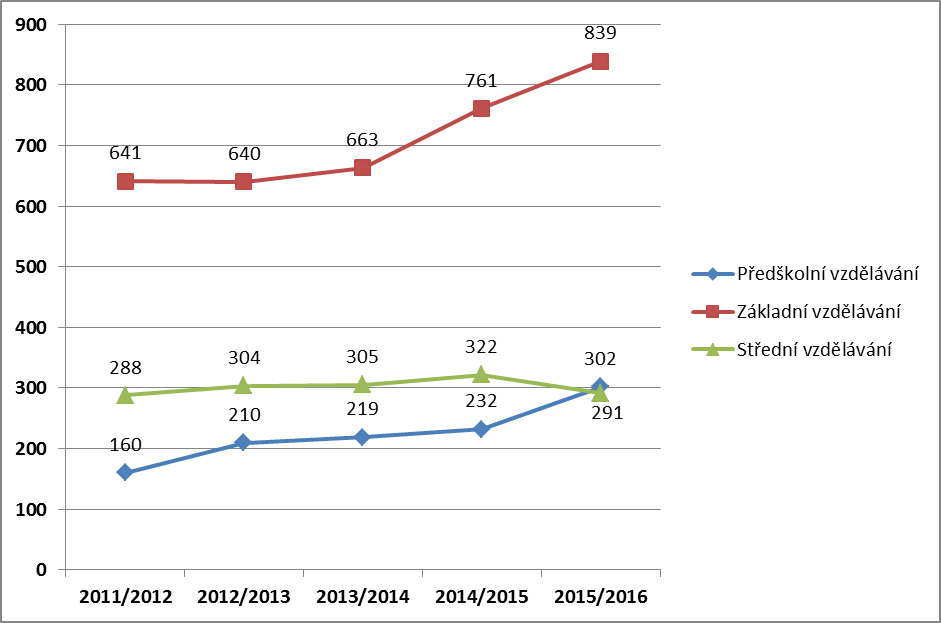 Zdroj: MŠMT Výkazy k 30. 9. daného školního rokuPodle země původu byly nejvíce zastoupeny děti a žáci z Ukrajiny, Slovenska a Vietnamu.Tabulka 3.3.2 Počty dětí a žáků cizinců v předškolním, základním a středním vzděláváníZdroj: MŠMT Výkazy k 30. 9. 2015Celkové počty dětí a žáků cizinců podle státního občanství příslušnosti jsou v tabulce 3.3.3 v příloze. Pro žáky, kteří jsou dětmi osob se státní příslušností jiného členského státu Evropské unie a kteří plní základní povinnou školní docházku v ČR, zajišťuje krajský úřad ve spolupráci se základními školami a jejich zřizovateli bezplatnou jazykovou přípravu k začlenění do základního vzdělávání. Výuka českého jazyka přizpůsobená potřebám těchto žáků probíhá ve třídách pro jazykovou přípravu a je vedena speciálně připravenými vyučujícími. Krajský úřad ve spolupráci se zřizovateli škol zajistil jazykovou přípravu v těchto školách:Základní škola Slovanka, Česká Lípa, Antonína Sovy 3056, příspěvková organizace,Základní škola s rozšířenou výukou jazyků Liberec, Husova 142/44, příspěvková organizace,Základní škola a mateřská škola, Stráž pod Ralskem, příspěvková organizace,Základní škola Jablonec nad Nisou, 5. května 76, příspěvková organizace, Základní škola Turnov, Skálova 600, okres Semily.Na podporu vzdělávání žáků-cizinců docházejících do základních škol lze rovněž využít prostředků z rozvojových a dotačních programů vyhlašovaných MŠMT. Rozvojové programy jsou zpravidla vyhlašovány na finanční rok, takže přesahují do dvou školních roků, v daném období byly vyhlášeny: rozvojový program Zajištění bezplatné přípravy k začleňování do základního vzdělávání dětí osob se státní příslušností jiného členského státu Evropské unie,rozvojový program Bezplatná výuka českého jazyka přizpůsobená potřebám žáků-cizinců z třetích zemí. O podporu zažádalo 7 základních škol, kterým byly přiznány finanční prostředky na pokrytí zvýšených nákladů souvisejících s poskytováním základního vzdělávání zahrnující výuku českého jazyka přizpůsobenou žákům-cizincům v celkové výši 353 968 Kč.Vzdělávání v cizích jazycíchNa základních školách byla výuka cizích jazyků ovlivněna především změnou RVP pro základní školy zavedením druhého cizího jazyka od 6., nejpozději však od 8. ročníku. První cizí jazyk je povinný od 3. ročníku. Největší četnost ve výuce cizích jazyků na základních školách je zastoupena výukou anglického jazyka, z podstatně menší části jazyka německého. Zanedbatelný podíl představuje výuka jazyků ruského, francouzského a španělského.Graf 3.4.1 Četnost výuky cizích jazyků v ZŠ v letech 2013/2014 až 2015/2016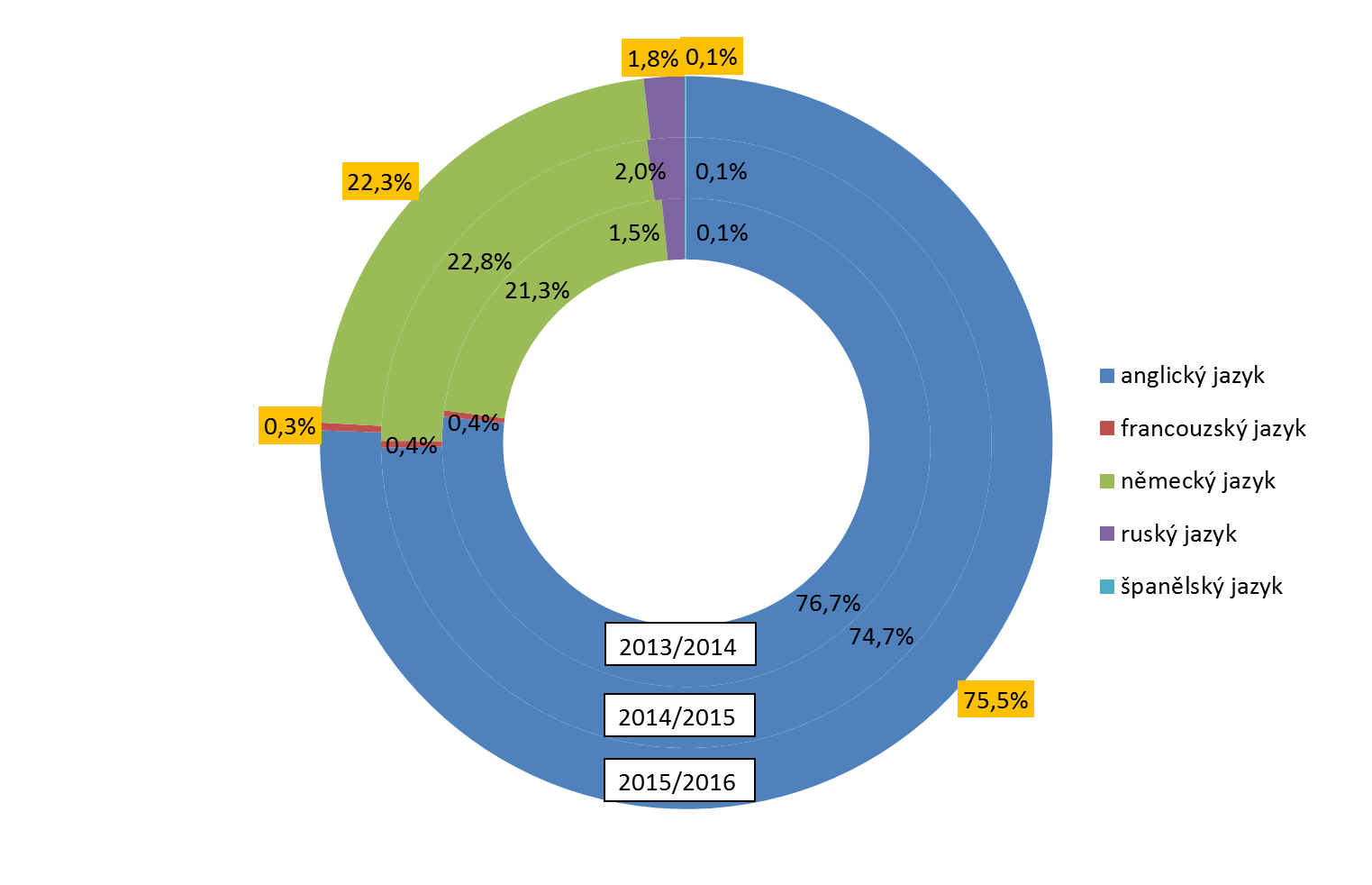 Zdroj: MŠMT Výkazy k 30. 9. daného školního rokuJako první cizí jazyk jsou na základních školách vyučovány výhradně jazyk anglický a německý. Při výběru prvního cizího jazyka v 98 procentech padne volba na anglický jazyk. Trend posledních tří let zachycuje graf číslo 3.4.2. Schopnost dorozumět se více než jedním cizím jazykem je důležitým prvkem návaznosti na další stupně vzdělávání a později se stává jednou z podmínek zaměstnatelnosti na evropském i domácím trhu práce.Graf 3.4.2 První cizí jazyk na základních školách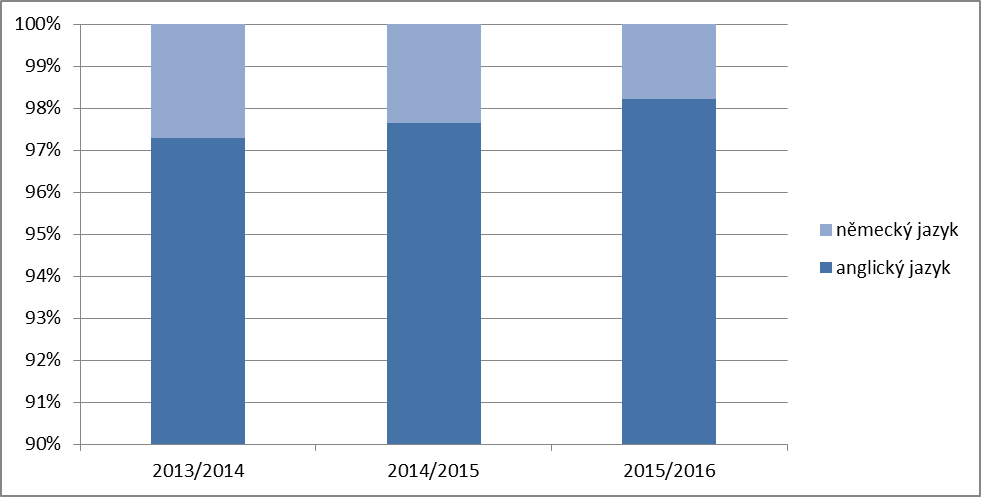 Zdroj: MŠMT Výkazy k 30. 9. daného školního rokuU středních škol rovněž převažuje výuka jazyka anglického, větší poměrnou část tvoří německý jazyk a jazyk francouzský. Stav ilustruje graf 3.4.3. Poměr mezi výukou jednoho či dvou cizích jazyků je téměř vyrovnaný, ve středních školách mírně převažuje výuka dvou cizích jazyků a tato hodnota se každým rokem mírně zvyšuje, jak ukazuje graf 3.4.4. V části středních škol je vyučován i třetí cizí jazyk, v celkovém zastoupení tvoří pouze 1,8 %. Graf 3.4.3 Četnost výuky cizích jazyků ve SŠ v letech 2013/2014 až 2015/2016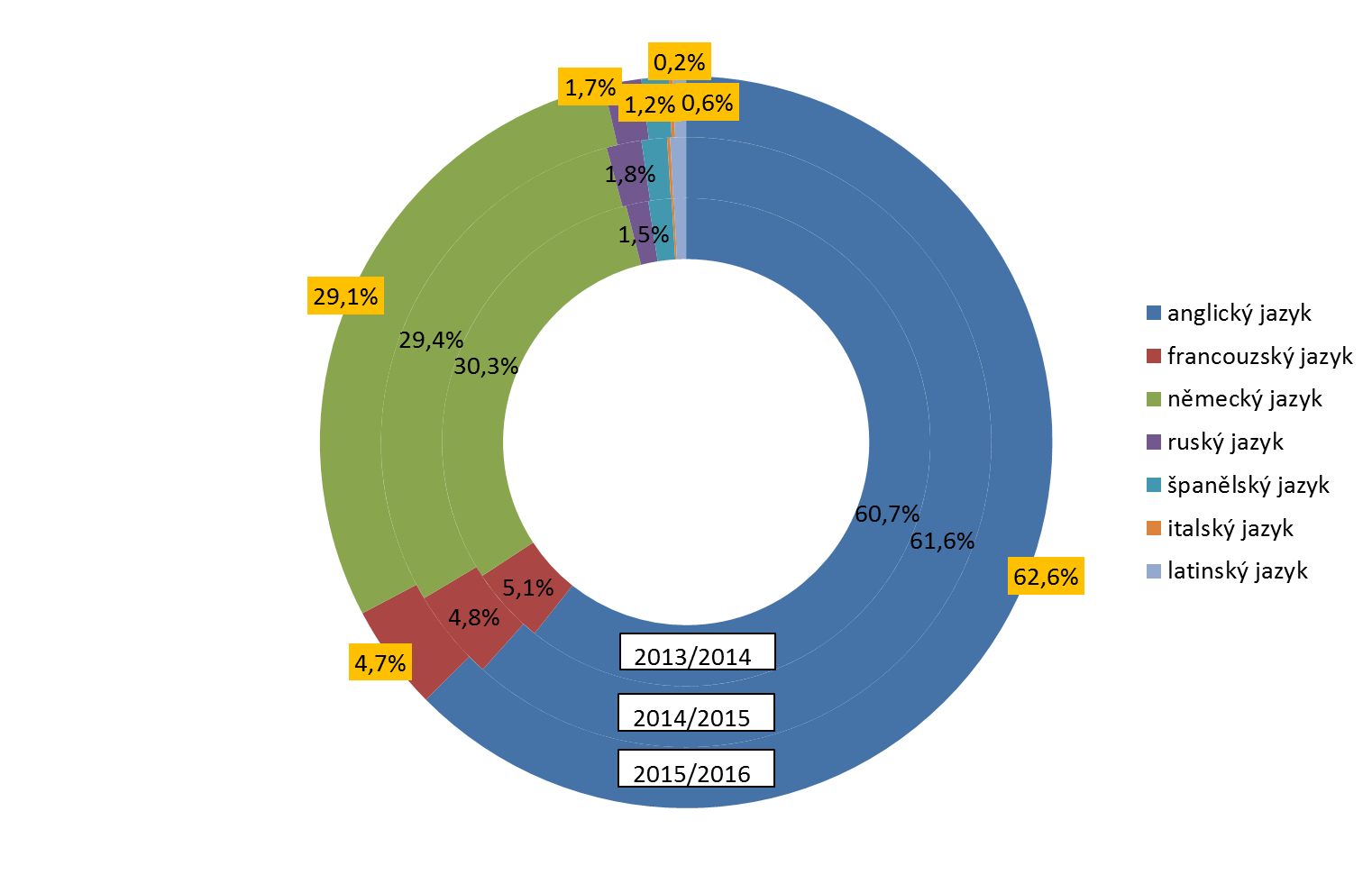 Zdroj: MŠMT Výkazy k 30. 9. daného školního rokuGraf 3.4.4 Žáci učící se jeden či více cizích jazyků ve SŠ v letech 2013/2014 až 2015/2016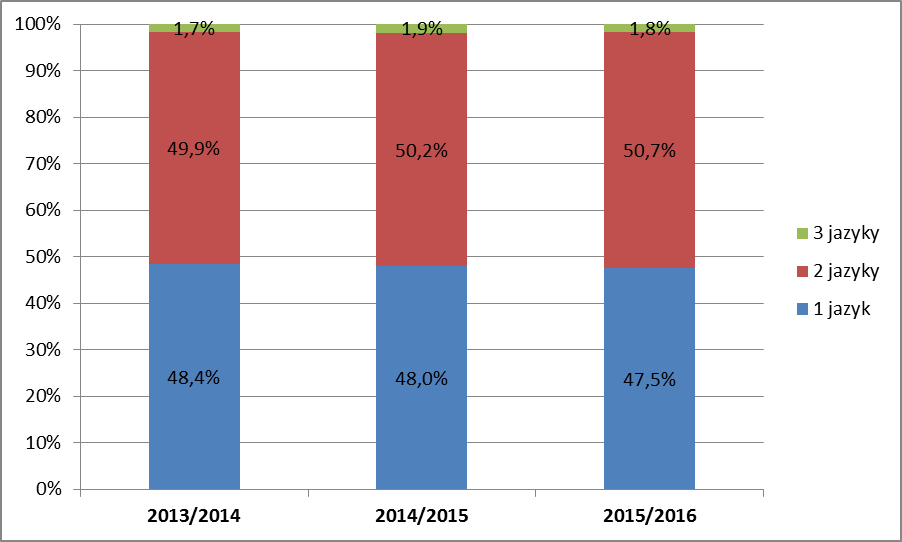 Zdroj: MŠMT Výkazy k 30. 9. daného školního rokuV oblasti dalšího vzdělávání cizích jazyků vedle nabídky soukromých služeb zřizuje Liberecký kraj jazykovou školu s právem státní jazykové zkoušky, která je součástí Obchodní akademie a Jazykové školy s právem státní jazykové zkoušky Liberec, Šamánkova 8, příspěvkové organizace.Informační a komunikační technologieZejména v návaznosti na minulé programovací období Evropské unie je vybavení informačními technologiemi na školách uspokojivé. Počty počítačů ve školách se meziročně zvyšují, jak vyplývá z tabulky 3.5.1. Zároveň se v posledních dvou letech mění struktura podle typu zařízení. Trendem je zvyšování podílu přenosných zařízení a tabletů na úkor stolních počítačů.Tabulka 3.5.1 Vybavení škol počítačiZdroj: MŠMT Výkazy k 30. 9. daného školního rokuPozn.: Jako přenosná jsou uvedena pouze zařízení typu notebook a netbook. Ostatními jsou zamýšlena pouze zařízení typu tablet a phablet. Neuvádějí se zařízení, která jsou v osobním vlastnictví.Aktuální problematikou v posledních letech je efektivní využívání ICT technologií ve výuce a modernizace stávajícího vybavení. Napomoci by v příštích letech mohl realizovaný Krajský akční plán rozvoje vzdělávání Libereckého kraje (KAP LK), který zahrnuje platformu „Přírodovědné a technické vzdělávání - Podpora polytechnického vzdělávání - ICT kompetence“.Meziroční srovnání stáří výpočetní techniky na školách v Libereckém kraji v tabulce 3.5.2 ukazuje na fakt, že přenosná a mobilní zařízení jsou poměrně nová, zatímco stolní počítače bývají častěji staršího výrobního data.Tabulka 3.5.2 Počítače přístupné dětem, žákům, studentům podle stáříZdroj: MŠMT Výkazy k 30. 9. daného školního rokuPozn.: Přechozí metodika statistického vykazování neumožňuje srovnání v delší časové řadě.V oblasti dalšího vzdělávání se řada kurzů zaměřuje právě na znalosti využívání počítačů a komunikačních technologií ve školách a všech jeho možností v rámci organizace školy i samotné výuky.Účast v rozvojových a mezinárodních programechRozvojové a dotační programy ze státního rozpočtu K podpoře prioritních oblastí ve školství jsou MŠMT vypisovány dotační a rozvojové programy. Vybrané oblasti jsou tímto způsobem podporovány již několik let, jiné odpovídají aktuálním potřebám a změnám ve školství. Organizace sběru žádostí vyhlášených programů je realizována buď přímo MŠMT (dotační programy) nebo prostřednictvím krajského úřadu (rozvojové programy). Většina programů je vyhlašována dvakrát ve školním roce s ohledem na zúčtování rozpočtového roku.Přehled rozvojových a dotačních programů za rok 2015 je uveden v tabulce 6.2.4 a 6.4.4 v příloze.  Dotační programy z rozpočtu Libereckého krajeDotační programy resortu školství, mládeže, tělovýchovy, sportu 
a zaměstnanosti – volnočasové aktivity, prevence rizikového chování, soutěže a podpora talentovaných dětí a mládežeUsnesením Zastupitelstva Libereckého kraje č. 44/16/ZK ze dne 26. ledna 2016 byla schválena znění Vyhlášení programů k předkládání žádostí o dotaci z Dotačního fondu Libereckého kraje, resortu školství, mládeže, tělovýchovy, sportu a zaměstnanosti pro rok 2016 pro tyto programy:4.1 Program volnočasových aktivit, alokace 2.350.683 Kč (po zapojení rezervy z minulých let),4.3 Specifická primární prevence rizikového chování, alokace 250.000 Kč,4.4 Soutěže a podpora talentovaných dětí a mládeže, alokace 325.900 Kč (po zapojení rezervy z minulých let),4.5. Pedagogická asistence, alokace 2.000.000,- Kč.Vyhlášení programů k předkládání žádostí o dotaci bylo zveřejněno 27. 1. 2016 na webových stránkách Libereckého kraje a zároveň na úřední desce. Žádosti o podporu projektů s termínem realizace od 1. ledna do 31. prosince 2016 byly přijímány 
od 1. do 24. března 2016. Předložena mohla být vždy pouze jedna žádost o neinvestiční dotaci v každém programu. V programech 4.1 a 4.4 mohly žádat právnické a podnikající fyzické osoby se sídlem na území Libereckého kraje, vyjma příspěvkových organizací zřizovaných Libereckým krajem a organizací, majících jako hlavní oblast činnosti tělovýchovu a sport. V programu volnočasových aktivit bylo rozpětí minimální a maximální výše dotace stanoveno 
od 20.000 Kč do 50.000 Kč, pro program soutěží a podpory talentovaných dětí a mládeže byla minimální hranice ještě o deset tisíc nižší, tedy 10.000 Kč. Horní hranice zůstala shodná s programem 4.1. Usnesením Zastupitelstva Libereckého kraje č. 301/16/ZK ze dne 31. 5. 2016 bylo rozhodnuto o podpoře 86 projektů z celkem 102 přijatých žádostí v programu 4.1, které prošly kontrolou administrativního souladu (17 projektů bylo vyřazeno), a to v 70% požadované výši dotace. V programu 4.4 bylo podpořeno 11 projektů ve 100% výši požadované dotace. Tři projekty nesplnily administrativní soulad a byly vyřazeny z dalšího hodnocení.Na specifickou primární prevenci rizikového chování v programu 4.3. byly v roce 2015 byly rozděleny finanční prostředky ve výši 250.000 Kč, podpořeno bylo 12 škol. Rovněž byly formou dotace poskytnuty finanční prostředky čtyřem okresním pedagogicko-psychologickým poradnám ve výši 100.000 Kč na aktivity v oblasti primární prevence.Program Pedagogická asistence se zaměřoval na podporu dětí a žáků se speciálními vzdělávacími potřebami. Celkem bylo programem podpořeno 31 žadatelů a rozděleny finanční prostředky v celkové výši 1.986.944 Kč.Za finanční pomoci kraje byly ve školním roce 2015/2016 zrealizovány projekty podporující práci s nadanými a talentovanými žáky a studenty:Cena hejtmana Libereckého kraje (Technická univerzita v Liberci), Dětská univerzita (Technická univerzita v Liberci),Logická olympiáda – krajské kolo (Mensa ČR), pIšQworky – krajské kolo (Student Cyber Games, z.s.),Festival vědy a techniky pro děti a mládež v LK (Asociace pro mládež, vědu a techniku AMAVET, Praha). Dotační programy resortu školství, mládeže, tělovýchovy, sportu 
a zaměstnanosti – sport a tělovýchovaV rámci Dotačního fondu Libereckého kraje oblast podpory tělovýchova a sport byla vyhlášena ve školním roce 2015/2016 jedna výzva v programu 4.21 Pravidelná činnost sportovních a tělovýchovných organizací. V roce 2016 bylo vyhlášeno pět výzev v programech 4.23 Sportovní akce, 4.20 Údržba, provoz a nájem sportovních zařízení, 
4.22 Sport handicapovaných, 4.21 Pravidelná činnost sportovních a tělovýchovných organizací a 4.26 Podpora sportovní činnosti dětí a mládeže ve sportovních klubech.  V roce 2015 v programu 4.21 Pravidelná činnost sportovních a tělovýchovných organizací bylo přijato 134 žádostí - z toho 107 projektů bylo podpořeno. Celkově bylo žadatelům o dotace rozděleno 19.957.000 Kč.Dotační programy v oblasti tělovýchovy a sportu v roce 2016:4.23 Sportovní akce -  přijato 227 žádostí, z toho 124 projektů bylo podpořeno. Rozděleno bylo celkem 4.131.000 Kč.4.20 Údržba, provoz a nájem sportovních zařízení - přijato 165 žádostí, z toho 78 projektů bylo podpořeno. Rozděleno bylo celkem 6.562.000 Kč.4.22 Sport handicapovaných – přijato 17 žádostí o dotaci, z toho 8 projektů bylo podpořeno. Rozděleno bylo celkem 396.000 Kč.4.21 Pravidelná činnost sportovních a tělovýchovných organizací – přijato 155 žádostí, z toho 32 projektů bylo podpořeno. Rozděleno bylo celkem 2.200.000 Kč.4.26 – Podpora sportovních činností dětí a mládeže ve sportovních klubech 2016 – přijato 134 žádostí, z toho 101 projektů bylo podpořeno. Rozděleno bylo celkem 10.821.934 Kč.Na konci roku 2015 a začátku roku 2016 byly vyhlášeny tři dotační programy přímé podpory z rozpočtu Libereckého kraje. V dotačním programu Mimořádné sportovní akce bylo mezi tři projekty, 49. Jizerská padesátka, Rally Bohemia 2016 a Mezinárodní atletický mítink Jablonec Indoor Gala, rozděleno 2,5 milionu Kč. Dotační program Vybrané sportovní akce podpořil celkem 26 projektů dotacemi v celkové výši 2.586.000 Kč, například Mezinárodní házenkářský turnaj MegaMini Liberec 2016 nebo Českolipský City Cross Run 2016. Mezi sedm krajských a okresních střešních organizací z oblasti sportu a tělovýchovy bylo rozděleno 731.000 Kč v rámci dotačního programu Sportovní infrastruktury a servisní centra sportu.Dotační programy spolufinancované Evropskou uniíPodpora přírodovědného a technického vzdělávání v Libereckém krajiV průběhu školního roku 2015/2016 přešel do fáze udržitelnosti projekt TechUp: Podpora přírodovědného a technického vzdělávání v Libereckém kraji (reg. č. CZ.1.07/1.1.00/ 44.0013), který byl financován z Evropského sociálního fondu a státního rozpočtu České republiky v rámci Operačního programu Vzdělávání pro konkurenceschopnost. Během školního roku 2015/2016 29 partnerských středních škol pokračovalo v realizaci metodických setkání pedagogů, projektových dnů a volnočasových kroužků pro žáky základních škol.Strategické plánování rozvoje vzdělávací soustavy Libereckého kraje (projekt KAP LK)Dne 13. ledna 2016 započal svou realizaci projekt Strategické plánování rozvoje vzdělávací soustavy Libereckého kraje (projekt KAP LK) (reg. č. CZ.02.3.68/0.0/0.0/15_002/0000002), který je realizovaný v rámci výzvy č. 02_15_002 v prioritní ose 3 Operačního programu Výzkum, vývoj a vzdělávání. Jedná se o základní nástroj pro řešení oblasti vzdělávání s ohledem na čerpání prostředků z Evropských strukturálních a investičních fondů (především z OP VVV a IROP).Hlavní cíle tohoto projektu byly představeny v rámci Úvodní konference k tomuto projektu, která se konala 17. února 2016 na Krajském úřadu Libereckého kraje. V průběhu prvního roku realizace projektu vznikl jeden ze stěžejních výstupů a to koncepční dokument Krajský akční plán rozvoje vzdělávání Libereckého kraje I. (KAP LK I.). Tento dokument však nelze chápat jako novou strategii v území, jeho principem je stavět na tom, co v kraji již vzniklo (Dlouhodobý záměr vzdělávání a rozvoje vzdělávací soustavy Libereckého kraje, RIS 3 – Strategie inteligentní specializace, Sektorová dohoda, v případě Libereckého kraje v oblasti sklářského průmyslu, aktivity RAP zaměřené na oblast vzdělávání) a využít těchto výstupů při diskuzi s partnery v území, příp. po dohodě partnerů v území tyto výstupy přenést do zacílených a konkrétních aktivit. KAP řeší prioritně střední a vyšší odborné vzdělávání, některá témata jsou však průřezová a zahrnují i oblast předškolního a základního vzdělávání.Při tvorbě KAP LK I. spolupracoval realizační tým projektu KAP LK se skupinami odborníků – tzv. odbornými minitýmy. Celkem bylo utvořeno 10 minitýmů – ustanoveny pro každé z klíčových témat. V průměru bylo zapojeno 8–10 členů v každém minitýmu. Realizováno bylo celkem 21 setkání odborných minitýmů. Dále se na finální podobě KAP LK I. podíleli i ředitelé SŠ a VOŠ v LK bez ohledu na zřizovatele, členové Pracovní skupiny Vzdělávání a v neposlední řadě také členové Regionální stálé konference. V rámci projektu byl v říjnu 2016 realizován také průběžný workshop s řediteli SŠ a VOŠ v LK. V průběhu daného workshopu byla především představena tvorba a výsledná podoba Krajského akčního plánu rozvoje vzdělávání Libereckého kraje I. Dále byla vysvětlena tvorba Školních akčních plánů a Plánů aktivit (ŠAP, PA). Součástí daného programu byly také aktuální informace k chystaným šablonám pro ŠŠ a VOŠ a připravovaným výzvám IROP. Kromě výše zmíněného byly pro ředitele také připraveny interaktivní workshopové vstupy k některým klíčovým tématům Krajského akčního plánu.Globální granty Libereckého kraje Liberecký kraj v předchozích letech realizoval v rámci Operačního programu Vzdělávání pro konkurenceschopnost celkem tyto globální granty:Zvyšování kvality ve vzdělávání v Libereckém kraji I a II (oblast podpory 1.1),Rovné příležitosti dětí a žáků v Libereckém kraji I a II (oblast podpory 1.2),Další vzdělávání pracovníků škol a školských zařízení v Libereckém kraji I a II (oblast podpory 1.3),Podpora nabídky dalšího vzdělávání v Libereckém kraji (oblast podpory 3.2).Ve školním roce 2015/2016 byla ukončena fáze realizace u všech grantových projektů v rámci těchto Globálních grantů a projekty přešly do fáze udržitelnosti.  Liberecký kraj i nadále podporoval příjemce ukončených projektů konzultacemi ohledně průběhu projektů ve vazbě na dodržení pravidel operačního programu. Prováděl kontroly na místě udržitelnosti projektů a administrativní kontroly monitorovacích zpráv o udržitelnosti.Programy MŠMTRozhodnutím MŠMT č. 51032016 byla Libereckému kraji poskytnuta dotace v rámci programu „Naplňování Koncepce podpory mládeže na krajské úrovni“ ve výši 295.000 Kč. Finanční prostředky, poskytnuté v rámci tohoto programu měli prioritně podpořit participaci dětí mládeže na veřejném dění a dále pak tvořivost a aktivity rozvíjející manuální zručnost. Usnesením 413/16/RK byla schválena 30% spoluúčast Libereckého kraje na celkové alokaci a zároveň znění vyhlášení Programu k naplňování Koncepce podpory mládeže na krajské úrovni 2016. Toto bylo 16. 3. 2016 zveřejněno na webových stránkách Libereckého kraje a zároveň na úřední desce. Žádosti o podporu projektů s termínem realizace od 16. února do 30. listopadu 2016 byly přijímány od 15. do 29. dubna 2016. Předložena mohla být jedna žádost o neinvestiční dotaci, a to pouze ze strany nestátních neziskových organizací, které mají ve svých stanovách zakotvenu práci s dětmi a mládeží. Usnesením Rady Libereckého kraje č. 1012/16/RK ze dne 7. 6. 2016 bylo rozhodnuto o podpoře 7 projektů z celkem 14 přijatých žádostí, které prošly kontrolou administrativního souladu (6 projektů bylo vyřazeno) a dosáhly hodnocení minimálně 17 bodů, a to v 90 % požadované výši dotace.Na základě plnění Strategie vzdělávací politiky do roku 2020 vyhlásilo MŠMT pro právnické osoby vykonávající činnost střediska volného času, vysoké školy, výzkumné instituce a nestátní neziskové organizace, jejichž předmětem činnosti je podpora nadaných dětí a mládeže, dotační program „Podpora nadaných žáků na základních a středních školách v roce 2015. V LK byly podpořeny projekty Technické univerzity v Liberci (Podpora nadaných žáků ZŠ a SŠ na TUL) a Vzdělávacího centra Turnov o.p.s. (Otvíráme dveře do světa vědy).Na podporu, zvyšování kvality a rozšiřování péče o talentované žáky vyhlásilo MŠMT i v roce 2015 rozvojový program „Hodnocení žáků a škol podle úspěchů v soutěžích v roce 2015 - Excelence středních škol 2015“. Do programu se zapojilo 20 středních škol, stejně jako v roce 2014, kterým byly poskytnuty finanční prostředky určené na odměny pedagogů podílejících se na přípravě žáků na soutěže, ve výši 1.410.216 Kč. Nejvyšší dotace získaly školy: Gymnázium a Střední odborná škola pedagogická Jeronýmova, Liberec (218.699 Kč), Gymnázium F. X. Šaldy, Liberec (205.323 Kč) a Střední průmyslová škola strojní a elektrotechnická a Vyšší odborná škola, Liberec (197.219 Kč). Ve školním roce 2015/2016 byl poprvé vyhlášen obdobný rozvojový program i pro základní školy – „Hodnocení žáků a škol podle výsledků v soutěžích ve školním roce 2015/2016 – Excelence základních škol 2016“. Na základě vyhlášených kritérií získalo v programu body celkem 37 škol, z toho 8 víceletých gymnázií. Žádost odeslalo 26 škol, které byly podpořeny finančními prostředky ve výši 530.100 Kč.Mezinárodní programy ve školách zřizovaných Libereckým krajemTak jako v předchozím období, i ve školním roce 2015/2016 se většina středních škol zřizovaných Libereckým krajem účastnila mezinárodních programů. Nejvíce byly školy zapojeny do programu Erasmus+.Střední školy pokračovaly či nově navázaly na spolupráci se školami v zahraničí., a to zejména ze Spolkové republiky Německo. Školy také spolupracovaly se školami např. z Polska, Slovenska, Belgie, Finska, Nizozemí, Spojeného království, Francie, Švýcarska, Španělska či Lotyšska. Většinou se jednalo o reciproční studentské výměnné pobyty.Aktivity Libereckého krajeEduca 2015Ve dnech 15. - 17. října 2015 proběhl devátý ročník veletrhu vzdělávání a pracovních příležitostí EDUCA MYJOB LIBEREC 2015, jenž je svým zaměřením největším v severních Čechách. Pořadatelem byl Liberecký kraj ve spolupráci s Úřadem práce České republiky – krajskou pobočkou v Liberci, EURES ČR a společností S group Sport Facility Management, s.r.o. Místem konání se stala opět liberecká Home Credit Arena. Návštěvníci téměř všech věkových skupin se zde mohli jako každoročně seznámit s širokými možnostmi vzdělávání a pracovního uplatnění v Libereckém kraji, Euroregionu Nisa i České republice. Devátého ročníku se zúčastnilo 70 středních a vysokých škol a dalších vzdělávacích zařízení a 46 firem a institucí. Návštěvnost akce se za celé tři dny dostala přes 10 tisíc zájemců o práci, studium a celoživotní vzdělávání. Stejně jako v předchozím roce, se i v roce 2015 uskutečnily dvě doprovodné akce uspořádané ve VIP sále:HR konference na téma „Hledáš, hledám, hledáme“ se zaměřením na personální marketing nejen na příkladu spolupráce firem a škol,debata s inspirativními osobnostmi – na veletrh zavítal a s přítomnými podebatoval geniální matematik a mecenáš Karel Janeček a hudební producent a zakládající člen skupiny Lucie Michal Dvořák.Pro návštěvníky byl vstup (včetně katalogu vystavovatelů – tzv. Educazín) zdarma. Pro mimo liberecké základní a střední školy byl Libereckým krajem vyhlášen dotační program, na jehož základě bylo možné čerpat finanční prostředky na dopravu žáků posledních a předposledních ročníků na veletrh. Tímto byla usnadněna možnost návštěvy veletrhu žákům a jejich doprovodům i ze vzdálenějších škol v severních Čechách. Mezi 37 základních a 2 střední školy byla po doložení závěrečného vyúčtování nákladů na dopravu žáků rozdělena částka 176.514 Kč z rozpočtu Libereckého kraje. Stipendijní program Libereckého krajeLiberecký kraj uskutečňuje od školního roku 2010/2011 Stipendijní program pro žáky středních škol zřizovaných Libereckým krajem ve vybraných oborech vzdělání ukončených výučním listem. Ve školním roce 2015/2016 byl do programu nově zapojen obor Obráběč kovů (23-56-H/01), naopak z důvodu nulového zájmu žáků o studium končí podpora u oboru Slévač. Celkem se tak do Stipendijního programu Libereckého kraje zapojilo třináct tříletých řemeslných oborů nabízených v devíti středních školách zřizovaných Libereckým krajem, do jejichž prvních ročníků nastoupilo celkem 376 žáků. Tabulka 5.2.1 Počet žáků vzdělávajících se v prvních ročnících v stipendijně podporovaných oborech dle školních rokůZdroj: OŠMTS KÚ LKTabulka 5.2.2 Přehled podporovaných oborů vzděláváníZdroj: OŠMTS KÚ LKŽáci mohli, za dodržení podmínek stanovených Stipendijním řádem, získat dva druhy stipendií – stipendium motivační a prospěchové. Motivační příspěvek je vyplácen žákům měsíčně ve výši 250 Kč pro 1. ročníky, 300 Kč pro 2. ročníky a 500 Kč pro 3. ročníky. Podmínkou jeho získání je splnění alespoň 75 % docházky. Na motivační stipendium průměrně dosahuje zhruba 62 % žáků všech oborů. Prospěchová stipendia jsou poskytována pololetně, a to ve výši 1 000 Kč pro všechny ročníky za předpokladu, že průměr známek na vysvědčení nepřesáhl hodnotu 2,2 u 1. ročníků a 2,0 u 2. a 3. ročníků. Na prospěchové stipendium mělo nárok průměrně 17 % žáků všech oborů. V rozpočtu Libereckého kraje byly pro potřeby Stipendijního programu v roce 2015 alokovány finanční prostředky 
ve výši 2,3 mil. Kč (tedy o tři sta tisíc korun více než v roce 2014). V dubnu 2015 byla navíc vytvořena rezerva ve výši 116.150 Kč z vrácených nevyčerpaných finančních prostředků poskytnutých školám formou dotací pro potřeby programu v roce 2014, z této rezervy bylo využito na zvýšené potřeby programu 314.950 Kč. Každoročně se zvyšující finanční nároky programu korespondují se zvyšujícím se počtem oborů a příslušných ročníků zapojených 
v programu (v roce 2010 bylo do programu zařazeno prvních 6 učebních oborů pro žáky prvních ročníků, v roce 2015 již bylo v programu 13 oborů pro žáky prvních až třetích ročníků) a rovněž se zvyšujícím se procentem žáků, kteří dosahují na motivační stipendium. V roce 2016 bylo v rozpočtu pro potřeby Stipendijního programu alokováno 2,5 mil. Kč. Tabulka 5.2.2 Finanční stránka Stipendijního programu v jednotlivých letech v Kč1 zahrnuje částky i za rok 20102 od školního roku  2016/2017 byly přidány obory Agropodnikání, Zemědělec – farmář a Technologie silikátůZdroj: OŠMTS KÚ LKDne 9. září 2015 došlo ke slavnostnímu podpisu smlouvy o spolupráci při realizaci stipendijního programu mezi Libereckým krajem, ZOD Brniště a Střední školou hospodářskou a lesnickou ve Frýdlantu. Výsledkem uzavřené dohody je zařazení oborů Zemědělec-farmář a Agropodnikání do stipendijního programu a závazek, že na stipendiích žáků těchto oborů vzdělávajících se ve střední škole ve Frýdlantu se bude ZOD Brniště, jakožto zaměstnavatel absolventů zemědělských oborů, finančně spolupodílet. Smlouvu o spolupráci podepsal za Liberecký kraj hejtman Martin Půta, za Střední školu hospodářskou a lesnickou ve Frýdlantu ředitelka Alena Dvořáková a za ZOD Brniště předseda představenstva Petr Kubíček a ředitel Otto Forman. Smlouva je uzavřena do 30. června 2020 s možností prodloužení její účinnosti a počátek spolupráce je stanoven na školního roku 2016/2017.Druhým zaměstnavatelem, který se zapojil do Stipendijního programu Libereckého kraje, se stala Preciosa, a.s. Ta se zavázala spolufinancovat náklady na stipendia pro žáky oboru Technologie silikátů vyučovaného na Střední uměleckoprůmyslové škole sklářské v Železném Brodu. Smlouvu o spolupráci při realizaci stipendijního programu se za Liberecký kraj podepsali dne 13. září 2016 hejtman Martin Půta, za společnost Preciosa, a.s. předseda představenstva Ludvík Karl a za Střední uměleckoprůmyslovou školou sklářskou její ředitel Libor Doležal.  Smlouva je uzavřena do 30. června 2020 s možností jejího prodloužení.Olympiáda dětí a mládežeOd 17. do 21. ledna roku 2016 se sportovní reprezentace Libereckého kraje zúčastnila Her VII. zimní olympiády dětí a mládeže České republiky 2016, které se uskutečnily v Ústeckém kraji. Mladí sportovci z Libereckého kraje věkem v žákovských kategoriích soutěžili celkem v deseti sportovních disciplínách a získali 32 cenných kovů, což bylo nejvíce ze všech krajských výprav. Na vybojovaných 12 zlatých, 13 stříbrných a 7 bronzových medailích se největší měrou podíleli běžci na lyžích ziskem třinácti medailí.Spolupráce se zaměstnavateli Pakt zaměstnanostiJiž v roce 2014  byl podepsán zakládací dokument Paktu zaměstnanosti Libereckého kraje. Tuto dohodu o strategickém partnerství v oblasti trhu práce a zaměstnanosti uzavřelo pět subjektů – Liberecký kraj, Sdružení pro rozvoj Libereckého kraje, Krajská hospodářská komora Libereckého kraje, Úřad práce ČR – krajská pobočka v Liberci a Regionální rada odborových svazů ČMKOS – Liberecký kraj. Pakt zaměstnanosti je platformou k tomu, jak se za podpory Libereckého kraje, signatářů a partnerů postarat o vytváření příznivého společenského klimatu a pracovních míst v regionu. Vše je založeno na spolupráci veřejné správy, privátních subjektů a neziskového sektoru. Na náklady spojené s Paktem zaměstnanosti, jež se hodlá aktivně účastnit ve dvou výzvách (výzva 55 - tzn. přímé peníze pro Pakty; výzva pro projekt Kompas trhu práce), které připravuje Ministerstvo práce a sociálních věcí, obdrželo Sdružení pro rozvoj Libereckého kraje, z.s. z rozpočtu Libereckého kraje dotaci ve výši 280.000 Kč.V rámci Operačního programu Zaměstnanost, cílené výzvy na regionální projekty paktů zaměstnanosti v partnerství s Úřadem práce ČR, získal dotaci projekt CZ.03.1.48/0.0/0.0/16_055/0005659 Snadněji do práce s Paktem zaměstnanosti Libereckého kraje. Do projektu jsou zapojeny střední školy a Centrum vzdělanosti Libereckého kraje- zařízení pro další vzdělávání pedagogických pracovníků, příspěvková organizace. Projekt je zaměřen na zvýšení zaměstnanosti osob bez práce a na aktivizaci ekonomicky neaktivních osob ve věku nad 50 let, se zdravotním postižením a na mladé ve věku 15 - 24 let s primárním zaměřením na osoby předčasně opouštějící vzdělávací systém.Regionální sektorová dohodaDne 8. června 2016 podepsal hejtman Libereckého kraje Martin Půta za účasti partnerů z řad významných zaměstnavatelů, institucí a škol Regionální sektorovou dohodu pro Liberecký kraj pro oblast sklářského průmyslu. Spolu s ním dohodu stvrdili svým podpisem také ředitelka krajské pobočky Úřadu práce ČR v Liberci Kateřina Sadílková, generální ředitelka Svazu průmyslu a dopravy ČR Dagmar Kuchtová, prezident Asociace sklářského a keramického průmyslu Petr Mazzolini, ředitel Krajské hospodářské komory Liberec Oskar Mužíček, předseda Regionální rady odborových svazů Českomoravské konfederace odborových svazů Libereckého kraje Petr Mendl a rektor Technické univerzity v Liberci Zdeněk Kůs.Liberecký kraj byl ještě koncem devadesátých let 20. století znám jako kraj sklářské, textilní a strojírenské produkce. Po roce 2000 však ovlivnil sklářskou a bižuterní výrobu vzrůstající export levného skla z Číny a po roce 2008 pak ještě mnohem více než jiné obory světová hospodářská krize a uzavření velkých sklářských podniků v regionu. Po roce 2010 ale vykazuje sklářský a bižuterní průmysl oživení a většina sklářských provozů byla znovu obnovena. Podle dostupných statistických dat rostou v odvětví tržby, pracuje v něm více lidí, otevírají se nové provozy a linky. Přesto se odvětví v současné době potýká s řadou problémů, z nichž nejpodstatnějším je zaznamenaný nedostatek kvalifikované pracovní síly v umělecko-řemeslných, dělnických i technických a technologických sklářských profesích. Hlavním cílem Regionální sektorové dohody pro Liberecký kraj je proto zajistit více kvalifikovaných odborníků i absolventů škol či dalšího vzdělávání na trhu práce, větší provázanost vzdělávání s praxí a kvalitní připravenost absolventů škol dle požadavků zaměstnavatelů.Opatřením, které vede k tomuto cíli, je především úzká spolupráce zaměstnavatelů, vzdělavatelů, představitelů Libereckého kraje, Krajské pobočky Úřadu práce ČR v Liberci a dalších partnerů. Ti všichni si jako partneři regionální sektorové dohody definovali hlavní aktivity, jejichž pomocí chtějí docílit nápravy tohoto stavu a sklářský průmysl ukázat jako opět prosperující, perspektivní a zajímavé odvětví. K nim patří především podpora počátečního a dalšího vzdělávání ve sklářských  oborech a propagace sklářských oborů. Aktéři se také zaměří na udržitelnost regionální sektorové dohody a budou vyhodnocovat výsledky její realizace za účelem rozvoje sklářského průmyslu v dlouhodobém časovém horizontu.Výkonnými partnery regionální sektorové dohody se vedle Krajského úřadu Libereckého kraje, Úřadu práce ČR, Svazu průmyslu a dopravy ČR, Krajské hospodářské komory a Českomoravského odborového svazu pracovníků školství staly významné firmy, jako např. AJETO Czech Glass Craft, Crystalex CZ, ENVY RECYCLING, Lasvit, PRECIOSA – LUSTRY, PRECIOSA ORNELA, PRECIOSA, SKLOPAN LIBEREC a AGC Flat Glass Czech. Na druhé straně jsou to vzdělávací instituce, ať se jedná o vybrané střední školy nebo Technickou univerzitu v Liberci či Centrum vzdělanosti Libereckého kraje. K akčnímu plánu se rovněž přihlásil Svaz obchodu a cestovního ruchu, Město Kamenický Šenov, Město Železný Brod, Město Nový Bor a Muzeum skla a bižuterie v Jablonci nad Nisou.  Soutěže a podpora talentovaných dětí a mládežeVe spolupráci se školami a školskými zařízeními pro zájmové vzdělávání bylo uspořádáno ve školním roce 2015/2016 celkem 36 okresních a 51 krajských kol vědomostních soutěží (tzv. předmětových olympiád), které vyhlašuje MŠMT a současně jejich zabezpečení garantuje OŠMTS KÚ LK. Školním kolem předmětových soutěží prošlo 17 tisíc žáků, do okresního kola se nominovalo 2650 žáků a do kola krajského téměř 684 žáků, z krajských kol postoupilo do celostátního finále 125 žáků. Účast v soutěžích je téměř stejná jako v předchozím školním roce. Kromě předmětových olympiád se v kraji realizovaly rovněž umělecké soutěže a přehlídky, jejichž jednotlivými postupovými koly prošlo více jak 1200 žáků. Na realizaci postupových kol soutěží obdržel Liberecký kraj z Rozvojového programu MŠMT „Podpora soutěží a přehlídek v zájmovém vzdělávání pro školní rok 2015/2016“ neinvestiční dotaci ve stejné výši jako v letech 2013 až 2015 a to celkem 1.095.000 Kč. V rozpočtu kraje byla na podporu práce s talentovanou mládeží a na realizaci soutěží alokována částka 300.000 Kč, vyčerpáno 254.000 Kč. Za vynikající reprezentaci kraje - za umístění do třetího místa v celostátních kolech vědomostních soutěží - bylo 20 žáků ze základních a středních škol oceněno finančním a věcným darem. Dary převzali ocenění v sídle Libereckého kraje dne 4 listopadu 2016 z rukou Aleny Losové a Petra Tulpy, členů rady kraje. Nejvyšší finanční ocenění získal Jakub Strašlipka z Gymnázia F. X. Šaldy v Liberci, za vítězství v Zeměpisné olympiádě a Přírodovědném klokanu.Den učitelůLiberecký kraj každoročně u příležitosti 28. března, výročí dne narození Jana Ámose Komenského, pořádá slavnostní setkání spojené oceněním vybraných pedagogických pracovníků ze škol a školských zařízení působících na území Libereckého kraje. Součástí společenské akce je slavnostní setkání oceněných, navrhovatelů a zástupců samospráv jako navrhovatelů a zřizovatelů škol a školských zařízení. Zhruba čtyřhodinová akce je provázena kulturním programem, který tradičně zajišťují žáci některé základní umělecké školy z Libereckého kraje. Pedagogičtí pracovníci jsou oceňováni ve třech kategoriích, a to:První kategorie „Výrazný přínos pro rozvoj školství v Libereckém kraji“ zahrnuje mimořádnou pedagogickou práci, činnosti a aktivity zviditelňující školu nebo školského zařízení na krajské, republikové a mezinárodní úrovni, jakožto i aktivity směřující k naplňování cílů stanovených v DZ LK. Aktivity a činnosti by se měly vázat k uplynulému školnímu roku. Druhá kategorie „Ocenění za dlouhodobou pedagogickou činnost“ je určena pedagogickým pracovníkům, kteří se věnovali školství, vzdělávání a práci s dětmi a mládeží celý život a jsou zpravidla oceňováni v souvislosti s ukončením profesního působení ve školství. Třetí kategorie „Zásluhy o rozvoj školství v Libereckém kraji“ umožní ocenit osobnosti, které přímo aktivně nepůsobily ve školství, ale v rámci svého působení měly na vzdělávání, výchovu a rozvoj školství na místní nebo krajské úrovni výrazný vliv. Navrhovateli jsou ředitelé škol a školských zařízení, pedagogické kolektivy, odborné a profesní sdružení a školské asociace, odborové organizace, zřizovatelé škol a školských zařízení, školské rady, ČŠI, představitelé samosprávných orgánů Libereckého kraje, rovněž je výslovně jmenován Výbor pro výchovu, vzdělávání a zaměstnanost Zastupitelstva Libereckého kraje. 14. ročník této společenské akce proběhl 30. března 2016 v prostorách Krajského úřadu Libereckého kraje. Oceněno bylo 21 pedagogů ze všech typů a stupňů škol a oblastí Libereckého kraje. Setkání žákovských parlamentů základních školPo úspěšném konání žákovského parlamentu pro žáky ZŠ a SŠ v rámci dne otevřených dveří a v souvislostech tvorby DZ LK 2016 – 2020 usiluje kraj o pravidelná setkání žákovských parlamentů na různá témata nejen z resortu školství. Liberecký kraj dále napomáhal při spoluorganizaci setkání žákovských parlamentů pořádaných Konzultačním centrem pro žákovské parlamenty při ZŠ a MŠ Raspenava ve spolupráci se ZŠ a MŠ Zákupy a Centrem pro demokratické učení o. s. Akce uspořádané v sídle Krajského úřadu Libereckého kraje se účastnilo téměř 120 žáků
 a 20 pedagogů, kteří si vzájemně vyměnili zkušenosti z působení žákovských parlamentů ve školách a zároveň představili projekty školních parlamentů.   Sympozium uměleckoprůmyslových škol 2016V průběhu celého školního roku 2015/2016 probíhala příprava pátého ročníku Sympozia uměleckoprůmyslových škol 2016. Stejně jako v předchozích ročnících (pořádaných v tříletých cyklech) se na přípravě akce s odborem školství podílelo šest středních škol poskytujících vzdělávání v uměleckých oborech a Severočeské muzeum v Liberci. Akce vyvrcholila týdenním setkáním 78 mladých umělců ze škol Libereckého kraje, Německa, Polska a Slovenska, kteří tvořili v 16 uměleckých dílnách na společné téma Horizonty. Kromě finančního zabezpečení sympozia ze strany Libereckého kraje částkou převyšující 1 mil. Kč podpořily projekt formou patronátu nad jednotlivými dílnami další významné firmy regionu (Ajeto spol. s r.o. Czech Glass Craft; Astera s.r.o.; ČESKÁ MINCOVNA, a.s.; EGERMANN, s.r.o.; GRANÁT, družstvo umělecké výroby, Turnov; Hejral Kov a šperk; Ing. Henry Kyncl - Komerční slévárna šedé a tvárné litiny Turnov; Jaroš – sklářská huť; Lasvit, s.r.o.; Lhotský, s.r.o.; LUCID, spol. s r.o.; Moser, a.s.; POLPUR, spol. s r.o.; PRECIOSA ORNELA, a.s.; PRECIOSA LUSTRY, a.s.; STEINEL TECHNIK, s.r.o.; JIŘÍ UHLÍŘ (Tiskárna irbis); TGK – Technika, sklo a umění s.r.o.; Zlatnictví Ulbrych.Potravinová pomoc dětem v Libereckém krajiLiberecký kraj podal v lednu 2016 projektovou žádost projektu „Potravinová pomoc dětem v Libereckém kraji“ do výzvy Operačního programu Potravinové a materiální pomoci, kterou vyhlásilo Ministerstvo práce a sociálních věcí ČR v prosinci 2015. V projektu bylo zapojeno celkem 23 příspěvkových organizací z celého Libereckého kraje a bezplatné stravování bylo poskytnuto celkem 165 dětem, žákům.Cílem projektu je zabezpečit školní stravování dětem MŠ a žákům ZŠ (případně žákům víceletých gymnázií odpovídajících ročníků – nižší stupeň gymnázia) ze sociálně slabých rodin ve věku 3 – 15 let navštěvujících školu, které se jako společně posuzované osoby z hlediska nároku na příspěvek na živobytí nacházely v hmotné nouzi v rozhodném období 
3 kalendářních měsíců souvisle, a snížit tak potravinovou a materiální deprivaci těchto dětí. Cílem projektu je tedy zabezpečit školní stravování úhradou ceny stravného ve školních jídelnách dětem ze sociálně slabých rodin. Stravné bude hrazeno formou úhrady jednotkových nákladů (ceny stravného hrazeného zákonnými zástupci) stanovených na základě platné právní úpravy ve vnitřních dokumentech školy.Praktický kurz vaření kompletního menuLiberecký kraj připravil ve školním roce 2015/2016 v rámci podpory školního stravování další pokračování úspěšného kurzu „Praktický kurz vaření kompletního menu“, který byl určen vedoucím pracovníkům školních jídelen škol a školských zařízení (bez ohledu na zřizovatele) z celého Libereckého kraje. Přes 30 účastníků kurzu si vyzkoušelo, pod vedením profesionálních kuchařů, připravit polévku, dva hlavní chody a dezert. Menu obsahovalo neoblíbené potraviny u dětí, přičemž hlavním cílem celého kurzu bylo, tyto potraviny zatraktivnit, a to s ohledem na spotřební koš a nejnovější poznatky výživové skladby. Ekonomická částEkonomická část výroční zprávy obsahuje rozbor financování škol a školských zařízení vztahující se ke kalendářnímu roku 2015. Vzhledem k charakteru činnosti škol a školských zařízení, tj. zabezpečení vzdělávání a školských služeb (stravování, ubytování, zájmové vzdělávání, šetření klientů apod.) je činnost škol a školských zařízení ekonomicky zajištěna ze státního rozpočtu a z rozpočtu zřizovatelů těchto škol a školských zařízení.Provoz škol a školských zařízení, který zahrnuje spotřebu energií, materiálu, služeb, oprav aj. hradí ze svých rozpočtů zřizovatelé právních subjektů. Celkové výdaje na školy a školská zařízení zřizované Libereckým krajem Přímé výdaje hrazené prostřednictvím krajských normativůRozpis rozpočtu přímých výdajů pro školy a školská zařízení zřizované krajem provedl Krajský úřad Libereckého kraje v souladu s § 161 školského zákona, vyhláškou MŠMT 
č. 492/2005 Sb., o krajských normativech, ve znění pozdějších předpisů, a Směrnicí MŠMT č.j. 28 768/2005-45 ze dne 12. prosince 2005, kterou se stanoví závazné zásady rozpisu finančních prostředků státního rozpočtu, ve znění pozdějších předpisů. V roce 2015 bylo přímými výdaji ze státního rozpočtu financováno 60 právních subjektů zřizovaných Libereckým krajem.Rozpis závazných ukazatelů přímých výdajů pro školy a školská zařízení zřizované Libereckým krajem na rok 2015 je uveden v tabulce 6.1.1 v příloze. Počty zaměstnanců, rozpočtované mzdové prostředky a neinvestiční výdaje celkem za školy a školská zařízení zřizované Libereckým krajem jsou uvedeny v tabulce 6.1.2 v příloze. Průměrné platy zaměstnanců škol a školských zařízení zřizovaných Libereckým krajem jsou uvedeny v tabulce 6.1.3 v příloze.Provozní výdaje Školám a školským zařízením zřizovaným Libereckým krajem je podle zákona 
č. 250/2000 Sb., o rozpočtových pravidlech územních rozpočtů, ve znění pozdějších předpisů, poskytován příspěvek na neinvestiční výdaje v návaznosti na výkony nebo jiná kritéria jejich potřeb. U příspěvkových organizací jsou uplatňovány odvody do rozpočtu Libereckého kraje přidělených finančních prostředků na odpisy nemovitého majetku. Na odpisy svěřeného movitého a nemovitého majetku byl poskytnut účelový příspěvek, který byl součástí příspěvku na provoz od zřizovatele. V tabulce 6.1.4 v příloze je uveden objem poskytnutých finančních prostředků z rozpočtu zřizovatele na výdaje související s provozem škol a školských zařízení v roce 2015. Poskytnuté prostředky obsahují i prostředky určené na opravu a údržbu objektů škol, které nejsou poskytovány samostatně.V roce 2015 hospodařilo s kladným výsledkem hospodaření 59 příspěvkových organizací. Organizace dosáhly celkového výsledku hospodaření před zdaněním ve výši 14.096.601,53 Kč. Z toho v hlavní činnosti 3.138.778,74 Kč, v doplňkové činnosti 10.957.822,79 Kč a po zdanění celkem 13.056.222,08 Kč. Se ztrátou hospodařily dvě příspěvkové organizace. Výše celkové ztráty činila 123.842,77 Kč, která byla kryta z rezervních fondů příspěvkových organizací ve výši 96.434,55 Kč a zbývající část 27.408,22 Kč byla převedena na neuhrazenou ztrátu minulých let.Významným zdrojem finančních prostředků u některých organizací je povolená doplňková činnost a vlastní výnosy v rámci hlavní činnosti. K povoleným doplňkovým činnostem patří např. pořádání odborných kurzů a školení, činnosti navazující na odborné zaměření školy a v neposlední řadě pronájem bytových a nebytových prostor. Na výsledku hospodaření se tato činnost podílí zásadní částkou. Příspěvkové organizace jsou také zapojeny do projektů, kde mohou čerpat prostředky z Evropských strukturálních a investičních fondů. Investiční výdaje, výdaje na rekonstrukci a modernizaci škol a školských zařízení zřizovaných Libereckým krajem Zdrojem financování investičních akcí organizací resortu školství, mládeže a zaměstnanosti v roce 2015 byly prostředky poskytnuté z rozpočtu Libereckého kraje a prostředky vlastních fondů investic škol a školských zařízení zřizovaných Libereckým krajem. Společně jsou také hledány další zdroje finančních prostředků pro obnovu svěřeného movitého a nemovitého majetku.Veřejné zakázky byly zadávány v souladu se Směrnicí Rady Libereckého kraje č. 1/2014 k zadávání veřejných zakázek Libereckým krajem a jím zřizovanými příspěvkovými organizacemi. Směrnice vychází ze zákona č. 137/2006 Sb., o veřejných zakázkách, ve znění pozdějších předpisů, který upravuje oblast zadávání veřejných zakázek v souladu s právními normami Evropské unie. Ve směrnici jsou stanoveny postupy při zadávání veřejných zakázek pro pořizování dodávek, služeb nebo stavebních prací včetně limitů podléhajících souhlasu resortního člena rady kraje nebo rady kraje. Za rok 2015 je přehled akcí uveden v tabulce 6.1.5 v příloze, která obsahuje finanční prostředky vynaložené nejen na rekonstrukci a modernizaci škol a školských zařízení, ale také na opravu a údržbu svěřeného majetku.Výdaje na rozvojové programyKromě přímých výdajů na vzdělávání (účelový znak 33 353) byly školám a školským zařízením zřizovaným Libereckým krajem v roce 2015 poskytnuty finanční prostředky na rozvojové programy v celkové výši 57.827.179 Kč, což je oproti roku 2014 nárůst o zhruba 26 milionů Kč. Nejvýznamnější část v tomto objemu zaujímají dva rozvojové programy reagující na novely nařízení vlády č. 564/2006 Sb., o platových poměrech zaměstnanců ve veřejných službách a správě, ve znění pozdějších předpisů. Rozvojový program ÚZ 33 052 – Zvýšení platů pracovníků RgŠ zabezpečil změnu platových tarifů účinnou od 1. 11. 2014 (celkem NIV 28.067.790 Kč). Přestože tato novela měla dopad do celého roku 2015, nebyla řešena zvýšením republikových normativů pro rok 2015. Rozvojový program ÚZ 33 061 zvýšení odměňování pracovníků RgŠ v roce 2015 zabezpečil další změnu tarifních platů 
od 1. 11. 2015 (celkem NIV 4.908.320 Kč). Dalším objemově zásadním programem byl rozvojový program ÚZ 33 049 Podpora odborného vzdělávání (9.108.047 Kč), který 
se významně podílí na financování víceoborových tříd. Podrobný rozpis všech rozvojových programů je uveden v příloze v tabulce 6.1.6 Výdaje na rozvojové programy pro školy 
a školská zařízení zřizované Libereckým krajem.Neinvestiční výdaje na školy a školská zařízení zřizované obcemi nebo svazky obcíKrajský úřad v přenesené působnosti v roce 2015 rozepisoval a poskytoval přímo právnickým osobám vykonávajícím činnost škol a školských zařízení, které zřizují obce Libereckého kraje, finanční prostředky na přímé výdaje na vzdělávání (§ 160 odst. 1 písm. c). Při rozpisu byla použita stejná metodika jako při rozpisu rozpočtu pro právní subjekty zřizované krajem (viz kapitola 6.1.1). V působnosti Libereckého kraje bylo od 1. 1. 2015 financováno 351 právních subjektů zřizovaných obcemi. Svazkem obcí není v Libereckém kraji zřizován žádný školský právní subjekt.Rozpis závazných ukazatelů přímých výdajů pro školy a školská zařízení zřizované obcemi na rok 2015 je uveden v tabulce 6.2.1 v příloze. Počty zaměstnanců, rozpočtované mzdové prostředky a neinvestiční výdaje celkem za školy a školská zařízení zřizované obcemi v Libereckém kraji jsou uvedeny v tabulce 6.2.2 v příloze.Průměrné platy zaměstnanců škol a školských zařízení zřizovaných obcemi v Libereckém kraji jsou uvedeny v tabulce 6.2.3 v příloze.Výdaje na rozvojové programy pro školy a školská zařízení zřizované obcemi Libereckého kraje jsou uvedeny v tabulce 6.2.4 v příloze. Oproti roku 2014 se objem finančních prostředků na rozvojové programy pro obecní školy a školská zařízení zvýšil o více než 66,3 mil. Kč. Z celkové částky 94.205.492 Kč největší část (67.097.323 Kč a 12.053.918 Kč) opět tvoří dva rozvojové programy na zvýšení tarifních platů pedagogických i nepedagogických pracovníků regionálního školství. Dalším významným programem je program s ÚZ 33 457 Asistent pedagoga pro žáky se sociálním znevýhodněním, který byl dotován částkou 10.042.281 Kč.Finanční prostředky poskytované ze státního rozpočtu na činnost škol a školských zařízení, které nezřizuje stát, kraj, obec, svazek obcí nebo registrovaná církev nebo náboženská společnost, které bylo přiznáno oprávnění k výkonu zvláštního práva zřizovat církevní školy, v rozsahu a za podmínek stanovených zvláštním právním předpisemKe dni 31. 12. 2015 bylo v působnosti Libereckého kraje zapsáno do školského rejstříku celkem 31 právnických osob vykonávajících činnost škol a školských zařízení, které nejsou zřizovány státem, krajem, obcí, dobrovolným svazkem obcí, jehož předmětem činnosti jsou úkoly v oblasti školství (dále jen „svazek obcí“), nebo registrovanou církví nebo náboženskou společností, které bylo přiznáno oprávnění k výkonu zvláštního práva zřizovat církevní školy (dále jen „soukromé školy a školská zařízení“). Soukromým školám a školským zařízením jsou dotace poskytovány podle zákona č. 306/1999 Sb., o poskytování dotací soukromým školám, předškolním a školským zařízením, ve znění pozdějších předpisů (dále jen „zákon“). V roce 2015 byly z  MŠMT pro soukromé školství poskytnuty finanční prostředky pod účelovým znakem 33 155 v celkové výši 147.261.000 Kč. Soukromým školám a školským zařízením byly v roce 2015 zaslány v souladu se zákonem finanční prostředky na dotace v celkové výši 147.171.138 Kč, které byly v rámci finančního vypořádání vyúčtovány dle podmínek stanovených ministerstvem.Tabulka 6.3.1 Výše dotací roku 2015 podle jednotlivých druhů škol a školských zařízeníZdroj: OŠMTS KÚ LKKromě výše uvedených dotací byly soukromým školám a školským zařízením zaslány ze státního rozpočtu další účelové dotace v celkové výši 3.043.074 Kč.Přímé výdaje na vzdělávání Takzvané přímé náklady jsou hrazeny z rozpočtu MŠMT ČR. Přímé náklady jsou rozepisovány prostřednictvím republikových normativů krajským úřadům, tyto je dále rozepisují na základě svých krajských normativů na školy a školská zařízení zřizované krajem a obcemi. Soukromé školy jsou financovány prostřednictvím krajského úřadu na základě normativů stanovených MŠMT ČR. Pokud se školy zapojí do vyhlašovaných programů a grantů, mohou získat další finanční prostředky z účelových dotací ministerstva školství, 
z rozpočtu Libereckého kraje, z jiných ministerstev a v neposlední řadě z Evropské unie.V roce 2015 poskytoval Krajský úřad Libereckého kraje finanční prostředky na: přímé výdaje v souladu s § 160 a § 161 zákona č. 561/2004 Sb., školský zákon, ve znění pozdějších předpisů (ze státního rozpočtu pro školy a školská zařízení zřizované územními samosprávnými celky), dotace pro školy a školská zařízení, které nezřizuje kraj, stát, obec, svazek obcí, registrovaná církev nebo náboženská společnost v souladu s § 162 zákona č. 561/2004 Sb., školský zákon, ve znění pozdějších předpisů, a zákonem č. 306/1999 Sb., o poskytování dotací soukromým školám, předškolním a školským zařízením, v znění pozdějších předpisů,účelové dotace a rozvojové programy v souladu s § 163 zákona č. 561/2004 Sb., školský zákon, ve znění pozdějších předpisů (ze státního rozpočtu pro výše uvedené příjemce),provozní prostředky (z rozpočtu zřizovatele) pro školy a školská zařízení zřizované Libereckým krajem.Prostředky státního rozpočtu poskytované prostřednictvím Krajského úřadu Libereckého kraje školám a školským zařízením:přímé výdaje pro školy a školská zařízení zřizované územními samosprávnými celky,výdaje pro školy a školská zařízení, které nezřizuje kraj, stát, obec, svazek obcí, registrovaná církev nebo náboženská společnost (soukromé školy),účelové dotace pro školy a školská zařízení všech zřizovatelů.Normativní rozpis přímých výdajů se odvíjí od počtu dětí, žáků a studentů příslušné věkové kategorie, který vstupuje do vzdělávací soustavy v příslušném kraji. V Libereckém kraji v případě věkové kategorie 3 – 5 let (zpravidla děti účastnící se předškolního vzdělávání) skončil pozitivní trend růstu výkonů (-84,00) rozhodných pro rozpis rozpočtu. Tento trend se nyní přelévá do kategorie 6 – 14 let, kde dochází k poměrně významnému meziročnímu nárůstu (+996,75). Do kategorií 15 – 18 let (-352,00) a 19 – 21 let (-44,00) se dosud promítá nepříznivý demografický vývoj. Na základě vykázaných výkonů byly Libereckému kraji z úrovně MŠMT na financování přímých nákladů na rok 2015 přiděleny přímé výdaje s účelovým znakem 33 353 v následujících objemech:Tabulka 6.4.1 Rozpočet přímých výdajů na rok 2015Zdroj: OŠMTS KÚ LK, rozpočet NIV pro rok 2015V porovnání s rokem 2014 byl závazný ukazatel NIV celkem pro Liberecký kraj vyšší o 22.336 tis. Kč, z toho mzdové prostředky se navýšily o 16.099 tis. Kč, ONIV o 612 tis. Kč. Limit počtu zaměstnanců se sice také navýšil o 10,5 úvazku, ale vzhledem k tomu, že mezi roky 2013 a 2014 byl snížen o 28,2 úvazku při nárůstu výkonů o 392,75, byl pro Liberecký kraj nedostatečný (období 2013 – 2015 = nárůst výkonů o 901,50, pokles úvazků o 17,7). V přidělených mzdových prostředcích v přímých výdajích nebyl zohledněn dopad novel nařízení vlády č. 564/2006 Sb., o platových poměrech zaměstnanců ve veřejných službách a správě, ve znění pozdějších předpisů. Jak již bylo zmíněno, finanční prostředky na dvojí navýšení tarifní tabulky v průběhu roku byly právnickým osobám přiděleny dvěma rozvojovými programy pod účelovými znaky 33 052 a 33 061.Vypovídajícím ukazatelem o meziročním vývoji rozpočtu je vývoj úrovně průměrného měsíčního platu na 1 zaměstnance a vývoj objemu ONIV na 1 financovaný výkon. Pro korektní srovnání průměrného platu v časové řadě je třeba kromě přímých výdajů započítat i rozvojové programy, které ovlivňují úroveň odměňování všech zaměstnanců. Proto byly pro rok 2014 a 2015 do tabulky zpracovány dvě varianty průměrného platu: varianta a) odvozená pouze z přímých výdajů ÚZ 33 353 a varianta b) se započtením výše zmíněných programů. V roce 2013 se jedná pouze o výpočet z přímých výdajů.Tabulka 6.4.2 Meziroční vývoj průměrného platu na 1 zaměstnance Zdroj: OŠMTS KÚ LKZ tabulky vyplývá, že průměrný plat na 1 zaměstnance se meziročně zvyšuje. Rozpočet ostatních neinvestičních výdajů (ONIV) na rok 2015 byl rozepsán podle stejných republikových normativů jako v roce 2013 a 2014. Nárůst v průměrné částce na 1 výkon je způsoben výrazným nárůstem výkonů ve věkové kategorii 6 – 14 let, který je dotován nejvyšší částkou ONIV.Tabulka 6.4.3 Meziroční vývoj objemu ONIV přidělených na 1 financovaný výkonZdroj: OŠMTS KÚ LKCelkový přehled přímých výdajů (podle § 161 školského zákona) a účelových dotací (podle § 163 školského zákona) poskytnutých ze státního rozpočtu školám a školským zařízením prostřednictvím Libereckého kraje v roce 2015 je uveden v příloze v tabulce 6.4.4 Dotace ze státního rozpočtu poskytnuté na rok 2015 školám a školským zařízením všech zřizovatelů. Celkové přímé výdaje na vzdělávání přepočtené na 1 dítě, resp. žáka v MŠ, ZŠ a SŠ v letech 2013, 2014, 2015 jsou vyčísleny v následující tabulce. I zde je třeba připomenout, že do předkládaných hodnot nejsou započteny rozvojové programy zejména na navýšení platů vč. příslušenství, které výrazným způsobem zvýšily skutečné průměrné neinvestiční výdaje na 1 dítě, žáka. Tabulka 6.4.5 Přímé výdaje na vzdělávání na 1 dítě, resp. žáka v mateřských, základních a středních školách v letech 2013, 2014, 2015Zdroj: OŠMTS KÚ LKShrnutí ve vazbě na plnění Dlouhodobého záměru vzdělávání a rozvoje vzdělávací soustavy Libereckého kraje Ve školním roce 2015/2016 bylo v rejstříku škol v Libereckém kraji evidováno celkem 351 příspěvkových organizací zřizovaných obcemi, Liberecký kraj zřizoval 61 příspěvkových organizací, dále v kraji působilo 32 soukromých škol a školských zařízení, 3 církevní a 3 školská zařízení zřizovaná MŠMT.V souvislostech demografického vývoje a postupného přesunu populačně silnějších ročníků přijímaných k plnění povinné školní docházky, převažují žádosti o navyšování kapacit základních škol, školních družin a školních jídelen. Naproti tomu ubývá žádostí o navýšení kapacit mateřských škol.U zápisů do rejstříku škol zřizovaných Libereckým krajem byly vedle změn kapacit škol zapsány například obor 36-67-E/01 Zednické práce v Integrované střední škole Semily či obor 41-52-E/02 Zahradnická výroba ve Střední odborné škole Liberec. Liberecký kraj také převzal zřizovatelské kompetence nad Obchodní akademií v Tanvaldu dosud zřizovanou městem Tanvald.V mateřských školách již nedochází k tak výraznému tlaku na kapacity, o  čemž svědčí i pokles dětí nepřijatých k předškolnímu vzdělávání, a to o 21 % ve srovnání se školním rokem 2014/2015.Do základního vzdělávání v posledních letech vstupuje více žáků, než jej ukončuje, meziročně to bylo o 1 244 žáků. S příchodem silnějších ročníků se mírně zvyšuje průměrná naplněnost tříd, v běžných třídách o 0,23 žáků na třídu. Ve školním roce 2015/2016 v běžných třídách tedy činila 20,97, ve speciálních třídách 8,37. Z 5 213 žáků, kteří nastoupili do 1. ročníku, bylo 1 044 žáků s řádným nebo dodatečným odkladem povinné školní docházky uděleným pro předcházející školní rok, což jsou výrazně nižší počty odkladů povinné školní docházky než v minulých letech. Základní školy jsou dále ovlivňovány i  při  vstupu do šestých tříd, kdy část žáků odchází na víceletá gymnázia. Podíl počtu žáků přijatých k osmiletému studiu k počtu žáků pátého ročníku základního vzdělávání se v kraji dlouhodobě mírně snižuje na hodnotu pod 7 %, ve školním roce 2015/2016 konkrétně 6,82 %. V oboru šestiletého gymnaziálního studia je v kraji dlouhodobě otevřena jedna třída.Ve středních školách žáků dlouhodobě ubývá, tento propad však není již tak výrazný jako v předchozích letech. Ve školním roce 2015/2016 se ve středních školách na území Libereckého kraje vzdělávalo celkem 15 902 žáků, což bylo o 418 (2,6 %) méně než v předcházejícím školním roce. Největší úbytky žáků jsou zřejmé v oboru vzdělání kategorie H a M.Přijímací řízení organizoval Liberecký kraj již po sedmé prostřednictvím jednotných přijímacích zkoušek. Ty probíhaly formou testů z oblastí český jazyk, matematika a obecné studijní předpoklady. Testováni byli uchazeči hlásící se do oborů ukončených maturitní zkouškou, talentovou zkouškou a oborů nástavbového studia v denní formě vzdělávání. Ve školním roce 2015/2016 bylo v Libereckém kraji do jednotných přijímacích zkoušek zapojeno celkem 36 škol, testování se uchazeči účastnili v přibližně 50 oborech vzdělání (včetně oborů s talentovou zkouškou), přičemž pro obory čtyřletých a osmiletých gymnázií byla stanovena minimální hranice úspěšnosti. V oblasti nástavbového studia se nadále preferovaly odborně zaměřené nástavby.Zájem o studium vyšších odborných škol kopíruje sestupný trend předchozích let. V Libereckém kraji působilo ve školním roce 2015/2016 celkem 6 vyšších odborných škol s celkovým počtem 320 studentů ve  všech formách vzdělávání, což je v porovnání se školním rokem 2014/2015 o 71 studentů méně. Nabídka oborů byla však rozšířena o prakticky zaměřený vzdělávací program 26-41-N/08 Průmyslová elektrotechnika. Tradičně nejvyšší počet studentů vykazují obory 63 Ekonomika a administrativa (142 studentů).K maturitní zkoušce se ve školním roce 2015/2016 přihlásilo celkem 2 625 žáků v jarním a 859 v podzimním zkušebním období. Z celkového počtu 2 399 žáků, kteří maturitní zkoušku konali, uspělo 85 % žáků. Především pro potřeby žáků dojíždějících do středních a vyšších odborných škol bylo ve školním roce 2015/2016 provozováno na území Libereckého kraje 18 školských výchovných a ubytovacích zařízení (16 domovů mládeže a 2 internáty). Celková lůžková kapacita domovů mládeže a internátů činila 2 252 lůžek, ubytovaní žáci a studenti obsadili 1 332 lůžek, jiných osob bylo ubytováno 16. Lůžková kapacita domova mládeže, který zřizovala soukromá osoba, činila 130 a ubytovaní žáci obsadili 128 lůžek. Kapacity domovů mládeže zřizovaných krajem jsou stále vysoce nad reálnými potřebami, naplněny jsou přibližně z 60 %.Ve vzdělávání dětí, žáků a studentů se speciálními vzdělávacími potřebami, které se prolíná všemi vzdělávacími stupni, dochází k významně odlišnému přístupu, což je podpořeno zásadními legislativními změnami platnými od 1. 9. 2016. Na tyto změny se školy a školská poradenská zařízení po celý rok 2015/2016 připravovaly. Ve speciální péči došlo od roku 2013 k zvýšení počtu žáků se speciálními vzdělávacími potřebami o 350. Ve všech typech škol se snižuje počet skupinově integrovaných žáků ve prospěch žáků individuálně integrovaných v běžných třídách. Nárůst individuální integrace je o 383 žáků.  Z pohledu zdravotního postižení žáků především na základních školách došlo k nárůstu individuálních integrací u žáků s mentálním postižením a s autismem. Zároveň celkově dochází k nárůstu žáků s vývojovými poruchami učení.Péči o žáky se speciálními vzdělávacími potřebami doprovázejí služby poradenských zařízení – pedagogicko-psychologických poraden a speciálně pedagogických center. Pedagogicko-psychologické poradny se zejména v souvislostech změn ve speciálním vzdělávání potýkaly s nedostatečným počtem pracovníků a nárůstem práce s klienty například z důvodu  rediagnostiky či zavádění systému podpůrných opatření od 1. 9. 2016. Počet klientů speciálně pedagogických center na základě srovnání vykazovaných dat naopak klesl o 436, čímž se počty vykázaných klientů snížily pod úroveň v roce 2012. Ve škále klientely speciálně pedagogických center dle zdravotního postižení dominují klienti s vadami řeči.Základních umělecké školy poskytují vzdělávání v uměleckých oborech – hudebním, tanečním, výtvarném a literárně-dramatickém. Podíl počtu žáků docházejících do základních uměleckých škol vůči počtu všech žáků docházejících do základních škol se dlouhodobě ustálil na hodnotě nad 25 %.Zájmové vzdělávání zejména představuje 17 středisek volného času, školní družiny a školní kluby. Podíl počtu žáků zapsaných ve školní družině k počtu žáků prvního stupně základních škol ve školním roce 2015/2016 činil 50,9 %.V zařízeních školního stravování se ve školním roce 2015/2016 stravovalo celkem 54 602 zapsaných stravovaných dětí, žáků a studentů. K nárůstu zapsaných stravovaných došlo u základních škol a to o 4,4 %.V zařízeních pro výkon ochranné a ústavní výchovy se stal zásadním Metodický pokyn, kterým se stanoví standardy kvality péče o děti ve školských zařízeních pro výkon ústavní nebo ochranné výchovy a ve školských zařízeních pro preventivně výchovnou péči, který se vedle podpory pěstounské péče snaží nastavit a zvyšovat srovnatelnou úroveň kvality ve všech těchto zařízeních v ČR.K podpoře vybraných oblastí či aktuálních potřeb resortu školství dochází prostřednictvím různých zdrojů, tj. například rozvojové a dotační programy ze státního rozpočtu, dotační programy Libereckého kraje či využívání prostředků Evropských fondů. Liberecký kraj za  tímto účelem ve školním roce 2015/2016 přispíval či organizoval mnoho aktivit od již tradičních jako například veletrh vzdělávání a pracovních příležitostí 
Educa 2015 nebo Stipendijní program pro žáky vybraných oborů středních škol zřizovaných Libereckým krajem uskutečňovaný od školního roku 2010/2011. Dále již tradiční pořádání  Olympiády dětí a mládeže, ocenění navržených pedagogických i nepedagogických pracovníků v rámci Dne učitelů v Libereckém kraji. Mezi novější aktivity patří spoluorganizace na setkávání žákovských parlamentů či Potravinová pomoc dětem v Libereckém kraji. Prostřednictvím tohoto projektu byly dotovány obědy dětem ze sociálně slabých rodin.Z prostředků navázaných na dotační programy spolufinancované Evropskou unií lze mezi významné ve školním roce 2015/2016 jmenovat dotační program Podpora přírodovědného a technického vzdělávání v Libereckém kraji, do kterého se během školního roku zapojilo  prostřednictvím realizace setkání pedagogů, projektových dnů či volnočasových kroužků pro základní školy celkem 29 škol. V lednu 2016 byla zahájena realizace projektu Strategické plánování rozvoje vzdělávací soustavy Libereckého kraje (projekt KAP LK), jehož aktivity, zejména workshopy s řediteli škol a práce odborníků v týmech dle prioritních oblastí, se prolínaly s cílem sestavit Krajský akční plán rozvoje vzdělávání Libereckého kraje I.V rámci Operačního programu Vzdělávání pro konkurenceschopnost byla zajišťována udržitelnost čtyř globálních grantů Libereckého kraje: Zvyšování kvality ve vzdělávání v Libereckém kraji I a II, Rovné příležitosti dětí a žáků v Libereckém kraji I a II, Další vzdělávání pracovníků škol a školských zařízení v Libereckém kraji I a II a Podpora nabídky dalšího vzdělávání v Libereckém kraji.Seznam použitých zkratekSeznam tabulek a grafů v přílozeZřizovatelObecKrajSoukroméCírkevCelkemMateřská škola2208141243Základní škola1861142203Střední škola3371050Vyšší odborná škola66Základní umělecká škola2020Dětský domov77Domov mládeže a internát16117Pedagog.-psychologická poradna44Středisko volného času151117Školní družina182933197Školní klub171119Školní jídelna32734252388Typ žádostiPočet podaných žádostíPočet schválených žádostíNavýšení kapacity MŠ44Navýšení kapacity ZŠ1313Navýšení kapacity ŠJ1313Navýšení kapacity ŠD2020Změny v osobě ředitele77Zápis nové součásti22Snížení kapacity součásti33Celkem podaných žádostí62622013/20142014/20152015/2016běžné třídy633641642speciální třídy454444celkem tříd678685686děti v běžných třídách15 1351522215000děti ve speciálních třídách540523510celkem dětí15 6751574515510Školní rokPočet třídMeziroční srovnání počtu třídPočet žákůMeziroční srovnání počtu žáků2010/20111 893- 1735 097- 2362011/20121 9142135 2701732012/20131 874- 4035 5703002013/20141 9063236 4358652014/20151 9332737 5111 0762015/20161 9713838 7551 244Žáci v ročnícíchŠkolní rokŠkolní rokŠkolní rokŠkolní rokŠkolní rokŽáci v ročnících2011/20122012/20132013/20142014/20152015/2016Celkem35 27035 57036 43537 51138 7551. stupeň20 78221 04221 7762276323 8702. stupeň14 48814 52814 65914 74814 8851. ročník4 4444 3914 9205 1575 2132. ročník4 1034 3674 3134 8695 0773. ročník4 1374 0874 3484 2964 8414. ročník4 0384 1234 0684 3714 3355. ročník4 0274 0494 0954 0444 3796. ročník3 7393 7713 7983 8903 8167. ročník3 7283 6913 7683 7733 8868. ročník3 5973 6823 6203 7013 7089. ročník3 4183 3633 4703 3763 46110. ročník3946353439Školní rokPrůměrná naplněnost třídBěžné třídy2013/201420,46 Běžné třídy2014/201520,74 Běžné třídy2015/201620,97 Speciální třídy2013/20148,25 Speciální třídy2014/20158,37 Speciální třídy2015/20168,37 Celkem2013/201419,12 Celkem2014/201519,41 Celkem2015/201619,66 2013/20142014/20152015/2016Počet žáků, kteří nastoupili do 1. ročníku4 9205 1575 213Počet žáků v základním vzdělávání celkem36 43537 51138 755    z toho v oboru vzdělání základní škola36 14437 21338 447               v oboru vzdělání speciální škola291298308    z toho v běžných třídách34 70335 77137 048               ve speciálních třídách1 7321 7401 707Vzdělávání podle § 38 ŠZ (plnění docházky v zahraničí)176210229Vzdělávání podle § 41 ŠZ (individuální vzdělávání)434051Vzdělávání podle § 42 ŠZ (žáci s hlubokým mentálním postižením 201717Obory vzděláníŠkolní rok Školní rok Školní rok Meziroční rozdílObory vzdělání2013/20142014/20152015/20162015-2014Kategorie C4843507Kategorie J212220-2Kategorie E61157859315Kategorie H3 7073 6563 496-160Kategorie L06886846895Kategorie M6 6146 4706 327-143Kategorie K4 2114 0864 036-50z toho nižší stupeň1 3191 2671 204-63Kategorie L5959781691-90forma vzdělávánídenní16 17815 79415 395-399dálková532391386-5večerní149135121-14celkem16 85916 32015 902-418Testované obory vzděláníTestované okruhyTestované okruhyTestované okruhyObory s TZ* – umělecké oboryČJ-OSPObory s TZ – sportovní gymnáziaČJMOSPObory bez TZ ukončené MZ**ČJMOSPObory nástavbového studia--OSPTestované obory vzděláníTermíny testování /rok 2016/Termíny testování /rok 2016/Termíny testování /rok 2016/Obory s TZ – umělecké obory5. 1.6. 1.21. 1. NT*Obory s TZ – sportovní gymnázia6. 1.7. 1.3. 2. NTObory bez TZ ukončené MZ18. 4.19. 4.4. 5. NTObory nástavbového studia18. 4.19. 4.4. 5. NT8leté6leté4letéNástavbaCelkemŠkoly LK 2015/201610132833Školy LK 2014/201510132833Školy LK 2013/201410133834Školy LK 2012/201310133834Přihlášky 2015/2016711913 1881904 180Přihlášky 2014/2015645593 0552283 987Přihlášky 2013/2014583523 2111924 038Přihlášky 2012/2013580403 1092573 986Uchazeči 2015/2016567912 0921822 930Uchazeči 2014/2015526591 9532182 753Uchazeči 2013/2014474522 0681852 776Uchazeči 2012/2013511401 991237       2 777OboryOboryNaplnění kapacityÚspěšnost přijetí8leté86 %42 %6leté100 %35 %4letéCelkem63 %76 %4letéGymnázia81 %60 %4leté4leté obory ostatní60 %81 %Počet školPočet škol2013/20142014/20152015/2016Počet školPočet škol666Počet studentůdenní forma429385314Počet studentůkombinovaná forma666Počet studentůcelkem435391320Skupiny oborůSkupiny oborů2013/20142014/20152015/201626Elektrotechnika, telekomunikační a výpočetní technika39292953Zdravotnictví82908463Ekonomika a administrativa25320814282Umění a užité umění556459Skupiny oborůSkupiny oborů2013/20142014/20152015/201626Elektrotechnika, telekomunikační a výpočetní technika12121553Zdravotnictví32283163Ekonomika a administrativa1201116482Umění a užité umění222628CelkemCelkem186177138Skupiny oborůSkupiny oborů2013/20142014/20152015/201626Elektrotechnika, telekomunikační a výpočetní technika74753Zdravotnictví17302763Ekonomika a administrativa37322882Umění a užité umění191112CelkemCelkem807774Školní rok 2013/20142014/20152015/2016Mateřské školy – celkem15 67515 74515 510z toho ve speciálních třídách540523510z toho individuálně integrovaní154138155Školní rok2013/20142014/20152015/2016Základní školy – celkem36 43537 51138 755 z toho ve speciálních třídách 1 7321 7401 707 z toho individuálně integrovaní 1 4171 5581 738Školní rok2013/20142014/20152015/2016Střední školy (pouze denní forma vzdělání)16 17815 79415 395 z toho ve speciálních třídách361358383 z toho individuálně integrovaní 248255309Školní rok2013/20142014/20152015/2016Dětí a žáků v LK celkem68 28869 05069 660děti a žáci ve speciálních třídách2 6332 6212 600děti a žáci individuálně integrovaní 1 8191 9512 202děti a žáci bez SVP63 83664 47864 858Druh postiženíZpůsob integrace (speciální třídy, individuální integrace)Způsob integrace (speciální třídy, individuální integrace)Způsob integrace (speciální třídy, individuální integrace)Způsob integrace (speciální třídy, individuální integrace)Způsob integrace (speciální třídy, individuální integrace)Způsob integrace (speciální třídy, individuální integrace)Druh postiženíSpeciální třídyIndividuální integraceSpeciální třídyIndividuální integraceSpeciální třídyIndividuální integraceDruh postižení2013/20142013/20142014/20152014/20152015/20162015/2016Mentálně postižené1010781015Sluchově postižené158128129Zrakově postižené231024132311S vadami řeči349783146131162Tělesně postižené251118182918S více vadami326476415S vývojovými por.272042173419Autisté18112873416Třídy v DD, v DgÚ1008013       0Bez rozlišení31023030Celkem540154523138510155Druh postiženíZpůsob integrace (speciální třídy, individuální integrace)Způsob integrace (speciální třídy, individuální integrace)Způsob integrace (speciální třídy, individuální integrace)Způsob integrace (speciální třídy, individuální integrace)Způsob integrace (speciální třídy, individuální integrace)Způsob integrace (speciální třídy, individuální integrace)Druh postiženíSpeciální třídyIndividuální integraceSpeciální třídyIndividuální integraceSpeciál. třídyIndividuální integraceDruh postižení2013/20142013/20142014/20152014/20152015/20162015/2016Mentální postižení9877910287294597Sluchové postižení233825392744Zrakové postižení237440336Vady řeči12291123131146169Tělesné postižení355039424053S více vadami230332241523913Vývoj. por. učení2238932049551951000Vývoj. por. chování715282088255Autismus794478569871Třídy v DD se školou000000Bez rozlišení2407060Celkem17321417174015581 7071 738Druh postižení Způsob integrace (speciální třídy, individuální integrace) Způsob integrace (speciální třídy, individuální integrace) Způsob integrace (speciální třídy, individuální integrace) Způsob integrace (speciální třídy, individuální integrace) Způsob integrace (speciální třídy, individuální integrace) Způsob integrace (speciální třídy, individuální integrace)Druh postiženíSpeciální třídyIndividuální integraceSpeciální třídyIndividuální integraceSpeciální třídyIndividuální integraceDruh postižení2013/20142013/20142014/20152014/20152015/20162015/2016Mentální18218189720815Sluchové91731137Zrakové092757Vady řeči040305Tělesné412332262122Více vad111221211Vývoj. por. učení10816996192105237Vývoj. por. chov.020308Autisté105145207Celkem361248358255383309Klienti2012/20132013/20142014/20152015/2016MŠ a MŠ speciální1 5531 61014961808Přípravná třída  /stupeň44ZŠ – 1. stupeň3 3563 68336553549ZŠ – 2. stupeň1 2751 68814791663SŠ583638518761Konzervatoř0101VOŠ2001Rodiče a jiní68688590Celkem6 8377 68872337917KlientiKlienti2012/20132013/20142014/20152015/2016z běžných škol (individuálně integrovaní)MŠ475530646437z běžných škol (individuálně integrovaní)ZŠ616687760701z běžných škol (individuálně integrovaní)SŠ10410311068z běžných škol (individuálně integrovaní)VOŠ1024ze speciálních tříd a školMŠ498469437475ze speciálních tříd a školZŠ684722719635ze speciálních tříd a školSŠ48557047rodiče a školsky nezařazení11610915697Celkem2 5422 6752 9002 4642013/20142013/20142014/20152014/20152015/20162015/2016Žáci základní umělecké školy9 4979 4979 5519 5519 6019 601Taneční obor9019,5 %96810,1 %1 01510,6 %Výtvarný obor1 96220,7 %1 94020,3 %1 93420,1 %Literárně-dramatický obor4084,3 %4354,6 %4144,3 %Hudební obor - individuální výuka5 14554,2 %5 21654,6 %5 30455,2 %Hudební obor - kolektivní výuka1 08111,4 %99210,4 %9349,7 %2013/20142014/20152015/2016Počet středisek171717Počet zájmových útvarů843811841Počet účastníků zájmových útvarů9 3948 7449 327Průměrný počet účastníků v odděleních11,110,811,1Žáci základního vzdělávání39 02637 79238 755Účast žáků základního vzdělávání na zájmovém vzdělávání24,1 %23,1 %24,1 %2013/20142014/20152015/2016Účastníci zájmového vzdělávání11 51611 86712 141Počet oddělení434456467Žáci 1. stupně21 77622 76323 870Podíl v %52,8852,150,92013/20142014/20152015/2016Počet ubytovaných žáků/studentůMŠ020Počet ubytovaných žáků/studentůZŠ473945Počet ubytovaných žáků/studentůSŠ1 3231 3191 397Počet ubytovaných žáků/studentůVOŠ383318Počet ubytovaných jiných osobPočet ubytovaných jiných osob101216Celkem žáků a studentůCelkem žáků a studentů1 4081 3931 460Celkem ubytovanýchCelkem ubytovaných1 4181 4051 4762013/20142014/20152015/2016Výchovné skupiny celkem626463Výchovné skupiny pouze VOŠ2002014/20152015/2016Strávníků z2014/20152015/2016   mateřských škol1588715514   základních škol2973431053   nižšího stupně 6-8letých      gymnázií936911   středních škol72107099   vyšších odborných škol 1719   konzervatoří00   ze školských zařízení pro výkon ústavní a ochranné výchovy26Celkem (děti, žáci, studenti)5378654602Pracovníci škol a školských zařízení76407561Cizí strávníci50675076Fyzické osobyFyzické osobyPřepočtení na plně zaměstnanéCelkemz toho ženyPřepočtení na plně zaměstnanéSpeciální pedagogové202Vychovatelé vč. vedoucích vychovatelů615161Asistenti pedagogů222Psychologové000Zdravotničtí pracovníci000Sociální pracovníci775,3Ostatní odborní pracovníci434Zdroj: MŠMT - Výkazy k 31.10. 2015Stupeň školy201320132013201420142014201520152015Stupeň školyCelkemz toho bez kvalifikacePodíl pedagogů bez kvalifikace v %Celkemz toho bez kvalifikacePodíl pedagogů bez kvalifikace v %Celkemz toho bez kvalifikacePodíl pedagogů bez kvalifikace v %Mateřská škola1262,8117,89,31279,293,47,321277,4655,09Přípr. st. ZŠ spec.7,02,028,65,02,040,005,000Přípravná třída ZŠ6,62,030,38,03,037,508,02,025,01. st. ZŠ1245,2129,610,41300,2121,99,82134075,75,652. st. ZŠ1330,8149,511,21311,3128,99,831314,878,15,94Střední škola1524,620813,61479,2122,58,281439,9533,68Nižší st. gymn.119,90,50,498,10,10,191,300VOŠ37,94,211,135,03,29,1428,12,27,83Celkem5534,8613,611,155164758,615413,52765,10Interní a externí pedagogičtí pracovníci201320132013201420142014201520152015Interní a externí pedagogičtí pracovníci Celkem z toho bez kvalifikace Podíl ped. bez  kvalifikace v %Celkemz toho bez kvalifikacePodíl ped. bez kvalifikace v % Celkem z toho bez kvalifikace Podíl ped. bez  kvalifikace v %Pro všeob. vzděl. předm.840,878,19,0840,078,19,3787,724,73,14Pro odborné předměty435,180,518,5435,180,518,5405,220,45,03Pro praktické vyučování287,153,618,7287,153,618,7275,410,13,67Celkem1563212,213,61562,2212,213,61468,355,23,76Školní rok2013/20142014/20152015/2016Počty kurzů281294266ŠkolaPočet profesních kvalifikacíObchodní akademie, Hotelová škola a Střední odborná škola Turnov, 
Zborovská 51915Střední odborná škola a Střední odborné učiliště, Česká Lípa, 28. října 270710Střední škola gastronomie a služeb, Liberec, Dvorská 447/2916Střední škola strojní, stavební a dopravní, Liberec II, Truhlářská 360/322Střední škola, Lomnice nad Popelkou, Antala Staška 21315Vyšší odborná škola sklářská a Střední škola, Nový Bor, Wolkerova 3163Střední průmyslová škola, Česká Lípa, Havlíčkova 4261Střední škola hospodářská a lesnická, Frýdlant, Bělíkova 138729Celkem111Stupeň vzděláváníPředškolní vzděláváníPředškolní vzděláváníPředškolní vzděláváníZákladní vzděláváníZákladní vzděláváníZákladní vzděláváníStřední vzděláváníStřední vzděláváníStřední vzděláváníŠkolní rok2013/
20142014/
20152015/
20162013/
20142014/
20152015/
20162013/
20142014/
20152015/
2016Země původuBulharsko334121619478Německo332111766Kazachstán121111113242823Mongolsko82348395253111917Moldavsko649283236786Polsko855111619674Rumunsko33191113455Rusko10104242828202014Slovensko385549177194209485254Vietnam524675103116115796545Ukrajina756183203242286777585Ostatní111721314247143024Celkem2192323026637618393053222912013/20142014/20152014/20152014/20152014/20152015/20162015/20162015/20162015/20162013/2014stolnípřenos.ostatnícelkemstolnípřenos.ostatnícelkemZařízení celkem1346511478330442615208116734348122417245z toho přístupné dětem/žákům/stud.854978879583169161771811265279371přístupné dětem/žákům/stud. s připojením na internet8411771394830389647601111351192252014/20152014/20152014/20152014/20152015/20162015/20162015/20162015/2016stolnípřenos.ostatnícelkemstolnípřenos.ostatnícelkem Počítače přístupné dětem/žákům/stud.78879583169161771811265279371max. 2 roky2109337269271513813324222135z toho ve stáří3 - 9 let53746204160355957793105685510 a více let4041641138010381Školní rokŠkolní rokŠkolní rokŠkolní rokŠkolní rokŠkolní rok2010/20112011/20122012/20132013/20142014/20152015/2016354344354367374376Pořadové čísloPoskytování od školního rokuKód KKOVNázev oboru vzdělání1.2010/201123-51-H/01Strojní mechanik2.2010/201123-52-H/01Nástrojař3.2010/201136-64-H/01Tesař4.2010/201136-67-H/01Zedník5.2010/201129-56-H/01Řezník – uzenář6.2010/201128-58-H/01Sklář – výrobce a zušlechťovatel skla7.2011/201223-55-H/01Klempíř8.2011/201239-41-H/01Malíř a lakýrník9.2011/201236-52-H/01Instalatér10.2011/201226-51-H/02Elektrikář – silnoproud11.2011/201226-51-H/01Elektrikář (slaboproud)12.2012/201323-62-H/01Jemný mechanik13.2015/201623-56-H/01Obráběč kovůNázev položky/rok20102011120122013201420152016Alokováno v rozpočtu01 067 0001 250 1002 149 8002 333 7502 300 0002 500 000Vyplaceno82 750393 650900 3001 816 0502 204 6002 300 0002 500 000Rezerva pro příští rok0590 600349 800333 750129 150387 550Vyúčtování 20. 1. 2016Počet podporovaných oborů6121313131313/162Druh školy Poskytnuté dotace v roce 2015Mateřské školy16.154.442Základní školy23.052.543Gymnázium, střední školy 82.129.719Školní stravování25.834.434Celkem147.171.138Závazné ukazatele v tis. KčZávazné ukazatele v tis. KčZávazné ukazatele v tis. KčOrientační ukazatele v tis. KčOrientační ukazatele v tis. KčOrientační ukazatele v tis. KčZávazný ukazatelNIV celkemz toho:z toho:z toho:z toho:z toho:Závazný ukazatelNIV celkemPlaty OON Odvody pojistnéOdvody FKSPONIVPočet zaměstnanců3.374.3932.424.70727.554833.76924.24764.1168.986,50Rok20132014a)2014b)2015a)2015b)Mzdové prostředky celkem (přímé + event. RP) v Kč2.401.927.0002.436.162.0002.454.704.6772.452.261.0002.535.318.297Limit počtu zaměstnanců9.004,28.976,08.976,08.986,58.986,5Průměrný měsíční plat na 1 zaměstnance22.23022.61722.79022.74023.510Rok201320142015ONIV přímé v Kč60.086.00063.504.00064.116.000Počet výkonů financovaných republikovým normativem66.529,066.921,567.430,25Průměrné ONIV na 1 výkon v Kč903949951Druh školy / školského zařízeníCelkové neinvestiční výdaje přímé na l dítě, žáka v KčCelkové neinvestiční výdaje přímé na l dítě, žáka v KčCelkové neinvestiční výdaje přímé na l dítě, žáka v KčDruh školy / školského zařízení201320142015Mateřská škola37.84037.83637.587Základní škola37.43537.53237.376Střední škola (vč. SOU)47.58249.10549.335ZkratkaCelý názevČRČeská republikaDDdětský domovDDHdětské dopravní hřištěDDMdům dětí a mládežeDDÚdětský diagnostický ústavDMdomov mládežeDVPPdalší vzdělávání pedagogických pracovníkůDZ LK Dlouhodobý záměr vzdělávání a rozvoje vzdělávací soustavy Libereckého kraje z roku 2012DZ ČRDlouhodobý záměr vzdělávání a rozvoje vzdělávací soustavy České republiky z roku 2011ESFEvropský sociální fond EVVOenvironmentální vzdělávání, výchova a osvětaFI LKFond investic Libereckého kraje FKSPfond kulturních a sociálních potřebICTinformační a komunikační technologieIROPintegrovaný regionální operační programKAPkrajský akční plánKKOVklasifikace kmenových oborů vzděláníMŠ mateřská školaMŠMTMinisterstvo školství, mládeže a tělovýchovy NIVneinvestiční výdajeONIVOONostatní neinvestiční výdajeostatní osobní nákladyOPPPostatní platby za provedenou práciOSPODorgán sociálně-právní ochrany dětíOŠMTS KÚ LKodbor školství, mládeže, tělovýchovy a sportu Krajského úřadu Libereckého krajePAplán aktivitPMSProbační a mediační služba České republikyPPPpedagogicko-psychologická poradnaRgŠregionální školstvíRVPrámcový vzdělávací programSOUstřední odborné učilištěSOČstředoškolská odborná činnostSPCspeciálně pedagogické centrumSPVstředisko praktického vyučováníSŠstřední školaSVČstředisko volného časuSVPspeciální vzdělávací potřebyŠAPškolní akční plánŠDškolní družinaŠJškolní jídelnaŠVPškolní vzdělávací programŠZZákon č. 561/2004 Sb., o předškolním, základním, středním, vyšším odborném a jiném vzdělávání (školský zákon), ve znění pozdějších předpisů ÚIVÚstav pro informace ve vzděláváníVOŠvyšší odborná školaZŠzákladní školaZUŠzákladní umělecká školaTabulka 2.1.3Věkové složení dětí v mateřských školách ve školním roce 2015/2016Tabulka 2.2.2Počet tříd, žáků a průměrná naplněnost tříd v základním vzděláváníTabulka 2.2.4Počet tříd a žáků v členění podle obcí s rozšířenou působnostíTabulka 2.2.6Průměrná  naplněnost tříd v členění podle obcí s rozšířenou působnostíTabulka 2.2.9Počty žáků v základním vzdělávání (ve všech školách bez rozdílu zřizovatele)Graf 2.3.2Podíl nově přijatých žáků 1. ročníku středního vzdělávání dle dosaženého vzdělání ve všech formách studiaGraf 2.3.3Podíl absolventů podle kategorií dosaženého vzděláníTabulka 2.5.9Přehled speciálních tříd při MŠ a ZŠ, přípravných tříd  ZŠ a přípravných stupňů ZŠ speciální ve školním roce 2013/2014 až 2015/2016Tabulka 2.7.1Přehled základních uměleckých škol a vyučovaných oborůTabulka 2.7.4Přehled středisek volného časuTabulka 3.3.3Počty dětí a žáků cizinců podle státního občanstvíTabulka 6.1.1Rozpis závazných ukazatelů přímých výdajů pro školy a školská zařízení zřizované Libereckým krajemTabulka 6.1.2Počty zaměstnanců, rozpočtované mzdové prostředky za školy a školská zařízení zřizované Libereckým krajemTabulka 6.1.3Průměrné platy zaměstnanců škol a školských zařízení  zřizovaných Libereckým krajemTabulka 6.1.4Příspěvek na provozní neinvestiční výdaje poskytovaný školám a školským zařízením zřizovaným Libereckým krajem 2015Tabulka 6.1.5Přehled akcí financovaných z rozpočtu Libereckého kraje 2015Tabulka 6.1.6Výdaje na rozvojové programy pro školy a školská zařízení zřizované Libereckým krajemTabulka 6.2.1Rozpis závazných ukazatelů přímých výdajů pro školy a školská zařízení zřizované obcemi v Libereckém krajiTabulka 6.2.2Počty zaměstnanců, rozpočtované mzdové prostředky a neinvestiční výdaje celkem za školy a školská zařízení zřizované obcemi v Libereckém krajiTabulka 6.2.3Průměrné platy zaměstnanců škol a školských zařízení zřizovaných obcemi v Libereckém krajiTabulka 6.2.4Výdaje na rozvojové programy pro školy a školská zařízení zřizované obcemi Libereckého krajeTabulka 6.4.4Dotace ze státního rozpočtu poskytnuté na rok 2015 školám a školským zařízením všech zřizovatelů